T.C.KÜÇÜKÇEKMECE KAYMAKAMLIĞITOKİ HALKALI ANADOLU İMAM HATİP LİSESİ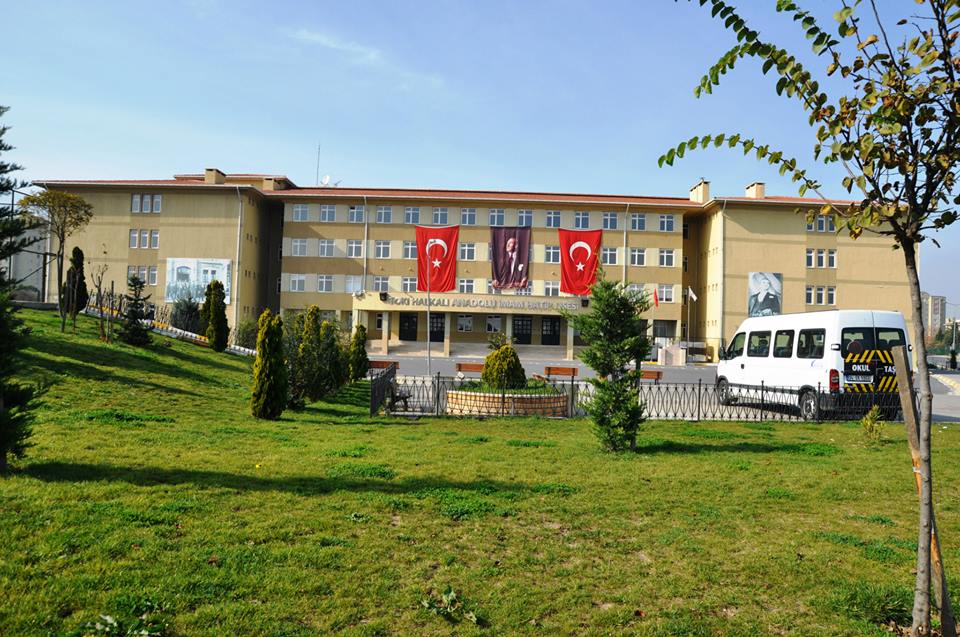 TOKİ HALKALI ANADOLU İMAM HATİP LİSESİ2019-2023 STRATEJİK PLANI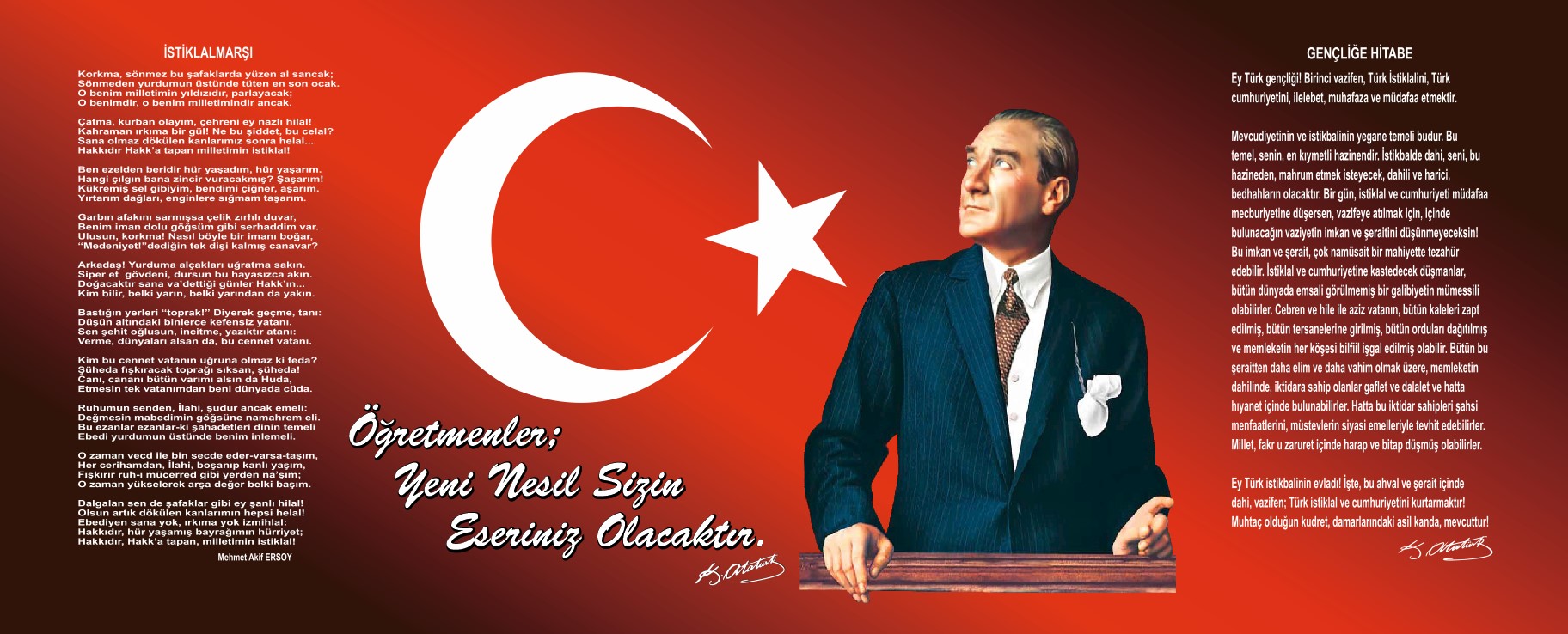 İÇİNDEKİLERSUNUŞ…………………………………………………………………………………………………………………………………………...	.İÇİNDEKİLER………………………………………………………………………………………………………..…………………………BÖLÜM I : STRATEJİK PLANIN HAZIRLANMA SÜRECİ……………………………………………………………………………..	3BÖLÜM II : DURUM ANALİZİ………………………………………………………………………………………………………………	7Tarihsel Gelişim……………………………………………………………………………………………………………………………….	9Okulun Mevcut Durumu-Temel İstatistikler…………………………………………………………………………………………………	10Paydaş Analizi………………………………………………………………………………………………………………………………	15Kurum İçi ve Dışı Analiz……………………………………………………………………………………………………………………...26GZFT (Güçlü, Zayfı, Fırsat, Tehdit) Analizi…………………………………………………………………………………………………..	36Gelişim ve Sorun Alanları……………………………………………………………………………………………..………………………41BÖLÜM III: GELECEĞE YÖNELİM (Misyon, Vizyon ve Temel Değerler)……………………………………………………………	43Misyonumuz…………………………………………………………………………………………………………………………………..	44Vizyonumuz………………………………………………………………………………………………………………………………….	45Temel Değerlerimiz……………………………………………………………………………………………………………………..……	46BÖLÜM IV: AMAÇ, HEDEF VE EYLEMLER………………………………………………………………………………………..……	47Tema I: Eğitim Ve Öğretime Katılım…………………………………………………………………………………….…………………..	49Tema II: Eğitim Ve Öğretimde Kalite………………………………………………………………………………………….…………….	54Tema III: Kurumsal Kapasite…………………………………………………………………………………………………………………	67BÖLÜM V: MALİYETLENDİRME………………………………………………………………………………………………………....	93BÖLÜM VI:  İZLEME VE DEĞERLENDİRME…………………………………………………………………………………………...	93EKLER……………………………………………………………………….……………………………………………………………….....	KISALTMALARGİRİŞStratejik yönetim; koşullar gerektirdikçe sürekli stratejiler oluşturma, seçme, uygulama ve değiştirme yeteneğidir. Bu değişim kurumların çevresel değişkenlere ve paydaşlarına duyarlı bir şekilde iç dinamiklerini sürekli değiştirmeleriyle mümkündür.Stratejik planlama, iyi bir yönetimi hedeflemektedir. Okulumuzun stratejik planı hazırlanırken planlama sürecinin her aşamasında okul çalışanlarının, öğrencilerin, velilerin katılımı sağlanmaya çalışılmış ve paydaşların görüşlerine başvurulmuştur. Stratejik planın birinci bölümünde; planın hazırlanma süreci, eğitim dönemi, aşamaları ve gerçekleştirilen faaliyetlerle ilgili bilgi verilmektedir. İkinci bölümünde; durum analizi kapsamında, okulumuzun tarihi gelişimi, yasal yükümlülükler ve mevzuat analizi, faaliyet alanları ile ürün ve hizmetleri, paydaş analizi (iç ve dış), kurum içi ve dışı analizi, Küçükçekmece MEM gelişim ve sorun alanlarına yer verilmiştir.Üçüncü bölümde; geleceğe yönelim kapsamında misyon, vizyon ve temel değerlere, stratejik plan genel tablosuna, stratejik amaç, hedef ve tedbirlerine, eğitim-öğretime erişime, kaliteye, kurumsal kapasiteye yer verilmiştir.Dördüncü bölümde; maliyetlendirme yer almaktadır. Beşinci bölümünde ise okulumuzun stratejik planının izleme ve değerlendirme yaklaşımı ifade edilmektedir. Stratejik planın hazırlanması aşamasında katkı sağlayan herkese teşekkür ederiz.TOKİ HALKALI ANADOLU İMAM HATİP LİSESİ STRATEJİK PLAN HAZIRLAMA EKİBİ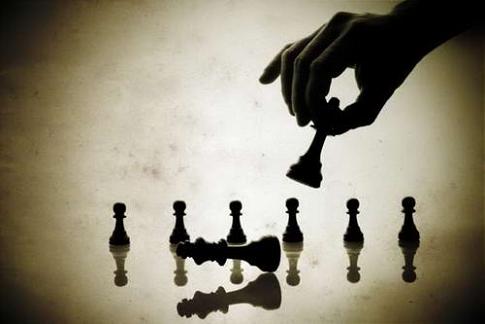 BÖLÜM:  I	Stratejik Plan Hazırlık Çalışmaları	Milli Eğitim Bakanlığının 2013/26 sayılı genelgesi ve  MEB 2019-2023 Stratejik Plan Hazırlama Programı ve Küçükçekmece İlçe Milli Eğitim Müdürlüğünün 11/01/2019 tarih ve 96054738-824.01.01-E.1362220sayılı yazıları ile Stratejik Plan Hazırlama Süreci başlatılmıştır.Okul Müdürlüğümüz bünyesinde okul müdürünün başkanlığında 1 müdür yardımcısı, bir öğretmen, bir yönetim kurulu üyesi ve okul aile birliği başkanının yer aldığı stratejik plan geliştirme kurulu 01/09/ 2018tarihli ve 2018/1 sayılı Öğretmenler Kurulu kararıyla oluşturulmuştur.Toki Halkalı Anadolu İmam Hatip Lisesi  Müdürlüğü 2019 – 2023 Stratejik Plan Geliştirme KuruluStratejik Plan hazırlık çalışmaları kapsamında okul müdürlüğümüz bünyesinde 01/09/ 2018 tarihli ve 2018/1 sayılı Öğretmenler Kurulu kararı ile Stratejik Plan Hazırlama ve Koordinasyon  ekibi oluşturulmuştur. 2019 – 2023 Stratejik Plan Hazırlama ve Koordinasyon EkibiMEB 2019-2023 Stratejik Planı Hazırlık Programı çerçevesinde Toki Halkalı Anadolu İmam Hatip Lisesi Müdürlüğü olarak “Stratejik plan hazırlık süreci” beş aşamalı olarak yürütülmüştür. Bu aşamalar: 1-Hazırlık Dönemi Çalışmaları ve Hazırlık Programı, 2-Durum Analizi, 3-Geleceğe Yönelim,4-Amaç, Hedef ve Eylemler 5-Maliyetlendirme, 6-İzleme ve Değerlendirme aşamalarından oluşmaktadır. Stratejik planlama çalışmalarının yürütülmesinde proje yönetimi yaklaşımı benimsenerek, planlama surecinin belirli bir zaman dilimi içerisinde tamamlanması ve kaynakların etkin kullanımı amacıyla, Stratejik Plan Hazırlama ve Koordinasyon Ekibi tarafından bir iş takvimi oluşturulmuş ve çalışmaların söz konusu takvime uygun olarak yürütülmesine dikkat edilmiştir.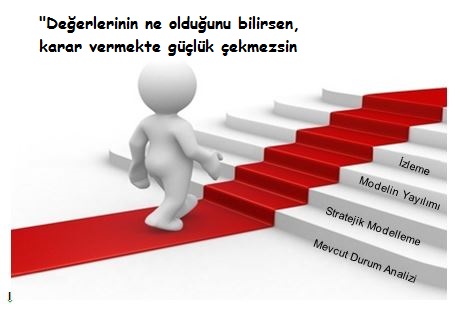 BÖLÜM:IIDURUM ANALİZİStratejik Plan Hazırlama sürecinin ilk aşamasını durum analizi oluşturmuştur. Bu analizde okulumuzun mevcut durumu hakkında bilgiler verilmiştir.Tarihsel gelişimle başlayan durum analizinde mevzuat incelemesi yapılmış, faaliyet alanları ile ürün ve hizmetler belirtilmiştir.	Bu bölümde tüm iç ve dış paydaşlar belirlenerek bir paydaş analizi yapılmıştır. Paydaş analizi değerlendirmeleri sonucunda kurum içi ve kurum dışı analizler çıkarılmıştır.OKUL KÜNYESIOkulumuzun temel girdilerine ilişkin bilgiler altta yer alan okul künyesine ilişkin tabloda yer almaktadır.Temel Bilgiler Tablosu- Okul Künyesi ÇALIŞAN BILGILERIOkulumuzun çalışanlarına ilişkin bilgiler altta yer alan tabloda belirtilmiştir.Çalışan Bilgileri TablosuOKULUMUZ BİNA VE ALANLARI	Okulumuzun binası ile açık ve kapalı alanlarına ilişkin temel bilgiler altta yer almaktadır.Okul Yerleşkesine İlişkin Bilgiler SINIF VE ÖĞRENCI BILGILERI	Okulumuzda yer alan sınıfların öğrenci sayıları alttaki tabloda verilmiştir.Teknolojik Kaynaklar TablosuGelir ve Gider BilgisiOkulumuzun genel bütçe ödenekleri, okul aile birliği gelirleri ve diğer katkılarda dâhil olmak üzere gelir ve giderlerine ilişkin son iki yıl gerçekleşme bilgileri alttaki tabloda verilmiştir.PAYDAŞ ANALİZİPaydaş analizi çalışmaları ile stratejik planlama çalışmalarına veri sağlamak için okulumuz iç ve dış paydaşlarının okulumuz hizmetleri ile ilgili beklentilerini öğrenmek, memnuniyetlerini ölçmek ve okulumuzun hizmet performansını saptamak amaçlanmıştır. Paydaşlar iyi bir stratejik planın en önemli unsurlarıdır. Bu bağlamda paydaşların belirlenmesinde hassas davranılmıştır.Paydaş Belirleme Çalışması	Paydaş belirleme çalışmaları çerçevesinde hazırlama ekibi üyeleri iş bölümü yaparak paydaş görüşmeleri gerçekleştirmiştir.Yapılacak faaliyet ve projeler için hangi paydaşların önem arz ettiği dikkate alınarak bir taslak liste hazırlanmıştır. Bu taslak liste çerçevesinde yapılan paydaş görüşmelerinde listede düzenlemeler yapılarak son hali verilmiştir.  Paydaşların belirlenen projelerle ilgili beklentileri de tespit edilmiştir.Paydaşlar belirlendikten sonra; lider, çalışan, müşteri, temel ortak, stratejik ortak ve tedarikçi olmak üzere beş kategoride sınıflandırılmıştır. Bu sınıflandırma,paydaşlar arasındaki ilişkinin doğru kurulabilmesi açısından önem taşımaktadır. Paydaşlar değerlendirilerek, okulumuzun sunduğu hizmetlerle bunlardan yararlananların ilişkilendirilmesi yapılmıştır.  Paydaşlar sınıflandırıldıktan sonra tüm paydaşların ayrıntılı bir analizi yapılmıştır. Katılımcı bir anlayış çerçevesinde belirlenen paydaşlar kurumun işleyişi ve yapısı hakkında da bilgilendirilmiştir. Site üzerinden paydaş anketi yayımlanarak paydaşlar anket hakkında bilgilendirilmiş ve anketi doldurmaları sağlanmıştır. İç paydaşların tümü anketi doldurmuştur. 500 kişi tarafından doldurulan dış paydaş anketi de değerlendirilerek veriler analiz edilmiştir. Öncelikli paydaşların kuruluş hakkındaki görüş ve önerilerinin alınarak stratejik plana yansıtılması bir program dahilinde yürütülmüştür. Son aşamada tespit edilen paydaşların önceliği yapılmıştır.Buradaki öncelik o paydaştan etkilenme düzeyinin görülmesi bakımından önemlidir.Paydaş ListesiPaydaş Etki Önem MatrisiPaydaş Anketlerine İlişkin Ortaya Çıkan Temel Sonuçlara Altta Yer Verilmiştir :Öğrenci Anketi Sonuçları:Öğretmen Anketi Sonuçları:Veli Anketi Sonuçları:Kurulan Ekip / Kurul ve KomisyonlarOkulumuzda çeşitli alanlarda çalışma yapmak, yapılan iş ve işlemleri takip etmek amacıyla yönetmelikler gereği olması gereken kurul ve komisyonlar kurulmuş bu kurul ve komisyonlar belirli aralıklarla veya ihtiyaç durumlarına göre toplanmaktadır. İnsan Kaynakları2019-2020 Yılı Kurumdaki Mevcut Yönetici Sayısı2019-2020 Yılı Kurumdaki Mevcut Öğretmen SayısıÖğretmen ve Yöneticilerin  Yaş İtibari ile DağılımıÖğretmen ve Yöneticilerin Hizmet Süreleri	Kurumda Gerçekleşen Kadrolu PersonelSirkülâsyonunun Oranı2019-2020 Yılı Yardımcı Hizmetli Personel Durumu                         2019-2020 Eğitim ve Öğretim Yılı Kadrolu Personelin Öğrenim Durumlarına Göre DağılımıKarşılaştırmalı Öğretmen/Öğrenci Durumu: Sınıf Tekrarı Yapan Öğrenci sayısıMali KaynaklarOkulumuzun finans kaynağını Okul-Aile Birliği bütçesi oluşturmaktadır. Okul-Aile Birliğimiz de bütçesini, kantin kira geliri, velilerin, gerçek kişilerin ve tüzel kişilerin bağışlarından gelen gelirler ile oluşturmaktadır.Okul Aile Birliği Ayrıntılı Gelir-Gider TablosuKURUM DIŞI ANALİZ (PESTLE)   Bilim ve teknolojinin baş döndürücü bir hızla geliştiği günümüzün dünyasında çağa ayak uydurmak çok daha önemli hale gelmiştir. Bunun için meydana gelen tüm gelişmeleri yakından takip etmek yeterli olmamaktadır. Olabilecek gelişmeleri de tahmin etmek, etkin strateji geliştirebilmek için önemlidir. İyi bir strateji,  sadece olanlar üzerine değil olacaklar üzerine de kurulmalıdır. Yakın çevrede olup bitenler kadar olması muhtemel gelişmeler de önemlidir. Stratejiyi doğrudan etkileyen çevreler; politik, ekonomik, sosyal ve teknolojik çevrelerdir. Bu bağlamda bu dört çevrenin analizinin doğru yapılması iyi bir stratejik planın mayasını oluşturur.   Ekonomik çevre olarak bakıldığında orta ve düşük gelir grubunun yoğunlukta olduğu bölgede veli bağışları dışında okula gelir sağlayacak imkânların kısıtlı olduğu görülmektedir. Veli bağışları da çevrenin ekonomik durumuna paralel olarak sınırlı kalmaktadır. İşgücü dünya ve ülke gerçeklerine paralel olarak oldukça hareketli bir yapıya sahiptir. Genç nüfusun yoğun olması işgücü ve ekonomik güç bakımından olumlu bir durumdur. 1990'lardan başlayarak "toplu konut" yapılaşmaları da hızlanmıştır. Özellikle, otoyolun geçtiği bir bölge olması ulaşım seçeneklerini arttırmıştır. Dahası ulaşım süresinin kısalması sonucu bölge önem kazanmaya başlamıştır. Öte yandan gözle görülür oranda yapılan Organize Sanayi Bölgesi yatırımları, buradaki sanayinin gelişimini de hızlandırmıştır. Çevre sanayi olarak iyi bir gelişmişlik düzeyine sahiptir. Bu durum işgücünün doğru ve dengeli dağılımını desteklemesi açısından bir fırsat olarak görülebilir.   Çevrenin sosyal yapısı incelendiğinde her kültür ve eğitim seviyesinde bireylerden oluşan bir yaşam alanı karşımıza çıkmaktadır.Kültürel ve ekonomik farklılıklar eğitimdeki fırsat eşitliğinin en zayıf halkasını oluşturmaktadır. Ancak bu farklılıklar eğitimin etkili kullanımı sonucu zenginliğe dönüştürülerek toplumsal barışa katkı sağlanabilir. Her yöreden bireyin yaşaması nedeniyle sınıfların oluşturulması sürecinde belli bir dengenin gözetilmesi önemli olmaktadır. Genel veli profili daha bilinçli ve daha talepkâr yönde değişiklik göstermektedir. Erken yaşta eğitime başlamanın çocukların gelişimi ve başarısı üzerinde görülen olumlu etkileri okul öncesi eğitim talebinin artmasını sağlamıştır. Bilinçli veli profilindeki artış doğru yönlendirilerek kaliteli eğitimin itici gücüne dönüştürülebilir. Bu bağlamda bireylerin kendilerini çok yönlü geliştirebilmeleri için uygun ortamlara ihtiyaç da önemli ölçüde artmaktadır. Bu ihtiyacı gidermeye yönelik olarak okul bünyesinde faaliyet alanları oluşturulabilir.    Eğitimin teknolojinin kapsama alanı dışında olması elbette beklenemez. Teknolojinin hızla geliştiği ve çeşitlendiği çağımızda eğitim teknolojisi her zaman olduğundan daha önemli bir hale gelmiştir. Eğitim yer ve zamandan bağımsız olarak hayatın her zerresinde her zamankinden daha çok ortaya çıkmaktadır. Artık, Sokrates’in de dediği gibi “Eğitim kıvılcım çakmaktır, boş bardağı doldurmak değildir.” Okullarda da sistem bilgiyi verme değil bilgiye ulaşma yolunu öğretme üzerine kurulmaktadır. Teknolojinin eğitimde kullanılması adına Fatih Projesi MEB tarafından yürütülen en kapsamlı ve en etkin projelerden biridir. Proje kapsamında okulumuzun da tüm sınıfları etkileşimli tahta ile donatılmıştır. Bu durum, insan kaynaklarının da kendini daha fazla geliştirme noktasında itici güç olmuştur. Resmi yazışma ve görüşmelerin önemli bir kısmının elektronik ortamda yapılması da zaman ve para israfının önüne geçerek işlerin daha hızlı ve daha etkin yürümesi açısından kolaylık sağlamaktadır. Sosyal medyanın kullanım yaşının düşmesi, buna bağlı olarak da kullanım süresinin uzaması aile içi iletişimi olumsuz yönde etkileyebilmektedir. Bu olumsuzluk ister istemez eğitime de yansımaktadır. Sosyal medyanın sık kullanılma özelliği doğru kanalize edilerek, veli öğrenci okul iletişimi konusunda da bir fırsat yaratılabilir. Bilgisayar okuryazarlığının artması da bu konuda bir fırsat oluşturabilir.Üst Politika BelgeleriStratejik plan hazırlıkları kapsamında üst politika belgeleri incelenmiş olup planımızda oluşturulanamaç hedef ve göstergelerimiz üst politika belgelerinde gösterilen perspektif dikkate alınarak yapılmıştır.Üst Politika BelgeleriGZFT (Güçlü, Zayıf, Fırsat, Tehdit) Analizi	Okul Müdürlüğümüzün  GZFT Analizi çalışmaları kapsamında;1.Stratejik Plan Hazırlama ekibi tarafından oluşturulan GZFT Analiz Formu iç paydaşlarımızla paylaşılarak,2.Öğretmenler Kurulu ve diğer bilgilendirmetoplantılarıyla,Okul müdürlüğümüzün zayıf ve güçlü yanları ile fırsat ve tehditlerinin tespiti yapılmıştır. Yapılan çalışmalara göre Okul Müdürlüğümüzün güçlü ve zayıf yönleri ile fırsatları ve tehditleri 3 Tema başlığı altında aşağıda yer almaktadır.GZFT ANALİZİTOKİ HALKALI ANADOLU İMAM HATİP LİSESİ GELİŞİM VE SORUN ALANLARIKüçükçekmece İlçe Milli Eğitim Müdürlüğü Stratejik planında kurumun kendi sorumluluk alanında olup çözülmesi gereken aşağıdaki sorun alanları listesi yer almaktadır.GELİŞİM/SORUN ALANLARI	Eğitim ve Öğretimi Katılımda 3 , Eğitim ve Öğretimde Kalitede 3, Kurumsal Kapasitede  3 olmak üzere toplam 9 sorun/gelişim alanı tespit edilmiştir.Tarihsel Gelişim ve Sorun Alanları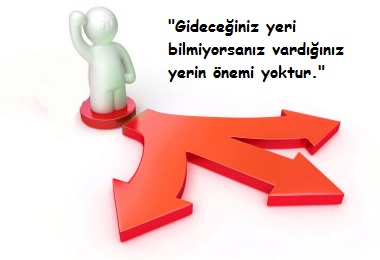 BÖLÜM: IIIMİSYON, VİZYON VE TEMEL DEĞERLER Okul Müdürlüğümüzün Misyon, vizyon, temel ilke ve değerlerinin oluşturulması kapsamında öğretmenlerimiz, öğrencilerimiz, velilerimiz, çalışanlarımız ve diğer paydaşlarımızdan alınan görüşler sonucunda stratejik plan hazırlama ekibi tarafından oluşturulan Misyon, Vizyon, Temel İlke ve Değerler; Okulumuz Stratejik plan geliştirme kurulana sunulmuş ve kurul tarafından onaylanmıştır.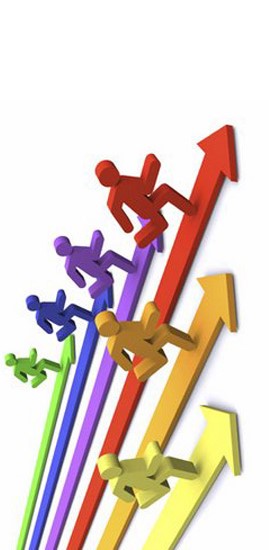 BÖLÜM:IVB. STRATEJİK PLAN GENEL TABLOSUTEMA, AMAÇ, HEDEF VE EYLEMLERTEMA: EĞİTİM VE ÖĞRETİME KATILIMSTRATEJİK AMAÇ 1:Orta öğretim çağındaki tüm bireylerin; eşit ve adil şartlar altında eğitim ve öğretim hizmetlerine katılarak okula devamlarını sağlamakStratejik Hedef 1.1: Eğitim Öğretime Katılım Ortaöğretim çağındaki tüm bireylerin eğitim öğretim hizmetlerinden yararlanma ve okulu bitirme oranlarını artırmak.Mevcut Durum AnaliziOkulumuzda 2018-2019 öğretim yılında 10 gün ve üzeri devamsızlık yapan öğrenci oranı %25, 20 gün ve üzeri devamsızlık oranı ise % 20 olarak gerçekleşmiştir. Sürekli devamsız öğrenci oranı ise 2018-2019 Eğitim ve Öğretim Yılı sonu itibariyle % 0.3’tür. 2019-2020 Eğitim ve Öğretim Yılında Adrese Dayalı Nüfus Kayıt Sisteminde okul bölgesine kayıtlı olan öğrencilerden okulumuza devam eden öğrenci oranı % 100olmuştur. Okulumuzda bulunan dezavantajlı öğrencilerin eğitim öğretime devam etmeleri ve sorunların çözümü için öğrenci ve velilerle görüşmeler yapılmış, sorunlar tespit edilmiş, mevcut imkânlar dâhilinde çözüm önerileri üretilmiştir.Performans Göstergeleri  1.1EylemlerStratejik Hedef 1.2: Eğitim Öğretime Katılım Okulumuzu ilçede tercih edilene bir okul haline getirmek, başarılı ve hedefleri olan öğrencilerin tercih ettiği bir okul olmakMevcut Durum: 2018-2019 eğitim öğretim yılında okulumuza 284 öğrenci kayıt yapmıştır. Genellikle Anadolu ve Fen liselerine yerleşemeyen öğrenciler okulumuzu tercih etmiştir. Öğrencilerimizin ortaokul başarı düzeyleri istenilen düzeyde değildir.  Bu eğitim öğretim yılında okulumuzun tercih edilme oranında bir düşüş görülmüştür. Performans Göstergeleri 1.2EylemlerTEMA: EĞİTİM-ÖĞRETİMDE KALİTE STRATEJİK AMAÇ 2:Mevcut imkânların en iyi şekilde kullanılarak 	Orta öğretim çağındaki her bireye yaşına uygun bilgi, beceri, tutum ve davranışın kazandırılması ile girişimci, yenilikçi, keşfedici, dil becerileri yüksek, iletişime ve öğrenmeye açık, özgüven ve sorumluluk sahibi, kendini gerçekleştirmiş sağlıklı ve mutlu bireylerin yetişmesine imkân sağlamak.Stratejik Hedef 2.1:Öğrenci Başarısı ve Öğrenme KazanımlarıOrta öğretim çağındaki her bireyin akademik başarı düzeyleri ile ruhsal ve fiziksel gelişimlerine yönelik sosyal, kültürel ve sportif faaliyetlere katılım oranını artırarak özgüveni ve sorumluluk bilinci yüksek bireyler yetiştirmek. Üniversiteye yerleşen öğrenci sayısını her sene artırmak.MEVCUT DURUMOkulumuzda ders dışı eğitim çalışmaları kapsamında 2018-2019 Eğitim ve Öğretim yılında 5satranç,ve2 Diksiyon kursu olmak üzere toplam 7 ayrı grup oluşturulmuş ve ders dışı eğitim çalışmalarına % 10 katılım sağlanmıştır. 	Okul içinde 2017-2018 Eğitim ve öğretim Yılındaİstanbul Gençlik Festivali ve Fuarı, Şehitlik, Hava Harp Okulu, Kitap Fuarlarına ve Karanlıkta Diyalog Sergisine geziler düzenlenmiştir. Bunun yanında birçok gezi düzenlenmiş ve sinema, tiyatro gibi kültürel faaliyetlere katılım sağlanmıştır. İlçede yapılan birçok sportif faaliyete katılım sağlanmış ve Hentbol turnuvasında ilçe ikinciliği kazanılmıştır.  Sosyal sorumluluk projesi kapsamında Küçükçekmece Özel Eğitim İş ve Uygulama Merkezi okuluna gezi düzenlenmiş ve bu okula iki tane dokuma makinası bağışlanmıştır. Kardeş Okul projesi kapsamında 2 okula ihtiyacı olan öğrencilere giysi yardımında bulunulmuştur. Bununla birlikte Arakan Müslümanları yardım kampanyası düzenlenerek para yardımında bulunulmuştur. Beslenme Dostu, İyilikte Yarışan Sınıflar, Sözlük Özgürlüktür, Misafirim Öğretmenim projelerine etkin bir şekilde katılım sağlanmıştır. 2017-2018 Eğitim ve Öğretim yılında okul bünyesinde düzenlenen tiyatro/sinema etkinliğine katılım %60, gezilere katılım % 50, sportif etkinliklere katılım %20, yarışmalara katılım da %10 olarak gerçekleşmiştir. Özellikle gerek okul içinde gerek dışında yarışmalara katılım oranı istenen seviyede olamamıştır. Daha çok tanıtım ve teşvik yapılarak bu oranın artırılabileceği değerlendirilmektedir.Kurum olarak daha çok il çapında yapılan “Eğitimde İyi Örnekler”, “Yazarlar Okullarda” ve “Meslek Tanıtım” projelerine aktif katılım sağlanmıştır. Özellikle Eğitimde İyi Örnekler kapsamında Tarih Sınıfı ve Matematik Köşesi projemiz takdir görmüştür.Bu konuda mevcut durumun çok ötesine gidilip farklı projelere katılım gerçekleştirilerek gerek nitelik gerek nicelik yönünden iyileşme öngörülmektedir. Avrupa Birliği projelerinden KA2 ERASMUS projesine okul olarak katılım sağladık. Bu kapsamda 5 ülkeye eğitsel gezi düzenlenmiş, bu ülkelerin öğrencileri ve öğretmenlerini okulumuzda ağırlanmıştır.  TUBİTAK Bilim Şenliğine farklı branşlardan projeler hazırlanarak başvuru yapılmıştır. Kurum olarak ilçe çapında yapılan “Eğitimde Güzel Örnekler”, “Kuran-ı Kerim Okuma”, “İstiklal Marşını Okuma”, “Kitap Okuma”, “Hadis”, “Siyer” ve “Ezan Okuma”, “Hentbol”, “Tekvando Şampiyonası”, “Puanlı Atletizm” “Mas Güreşi”, “Mangala”, “Masa Tenisi” yarışmalarına katılım sağlanmıştır. Okulumuz Hentbol, Mas Güreşi, Tekvando ve Mangala yarışmalarında ilçe birinciliği kazanılmıştır. Ayrıca geri dönüşüm çalışmaları kapsamında “Atık Yağ, Atık Pil ve Mavi Kapak” toplama çalışmaları yapılmış ve ilçe çapında dereceye girilmiştir.İl ve ilçe dışından okulumuzun bünyesinde şiir okuma yarışması, münazara yarışması, Kuran-ı Kerim ve ezan okuma yarışması gibi etkinlikler de düzenlenmiştir. 	Okulumuzun bünyesinde yapılan okulu güzelleştirme çalışmaları kapsamında koridorlara isimler verilmiş, sınıflara koridor ismine uygun sanatçı ve bilim adamı isimleri verilmiş, sınıf kapıları bu kapsamda giydirilmiştir.  Ayrıca okulun derslik dışındaki boş alanları değerlendirilerek felsefe, tarih, edebiyat ve matematik köşesi gibi bölümler oluşturulmuştur. Kur’an Destek odaları ve Erasmus odası oluşturulmuştur.  Bunların dışında merdiven basamaklarına her dersi ilgilendiren güzel sözler, formüller, özdeyişler yazılmıştır. Okulumuzun 9,10,11 ve 12. sınıflarının yıl sonu başarı puanı ortalamalarına bakıldığında 2017-2018 eğitim ve öğretim yılı sonunda %93 oranla gerçekleştiği görülmektedir. Bu oran çevre sosyo-ekonomik şartlar göz önüne alındığında iyi bir oran olarak değerlendirilebilir. Performans Göstergeleri 2.1Eylemler	Stratejik Hedef 2.2:Rehberlik hizmetlerinden okul paydaşlarının etkin biçimde yararlanması:Rehberlik hizmetlerinden etkin şekilde yararlananların oranını %100 yapmak.  MEVCUT DURUMOkulumuzda rehberlik hizmetleri kapsamında 2018-2019 Eğitim ve Öğretim yılında aktif görev yapan iki rehber öğretmenimiz bulunmaktadır. Öğretmenlerimizden biri 9 ve 10, diğeri de 11 ve 12. Sınıflarla ilgilenmektedir. 	Rehberlik hizmetleri kapsamında her dönem birer veli toplantısı yapılmaktadır. İhtiyaç duyuldukça ek toplantılar düzenlenmektedir. 	TYT ve AYT’ye hazırlık kapsamında üniversite gezileri ve seminerler düzenlenmektedir. Düzenli aralıklarla deneme sınavları yapılmakta, 12. Sınıf öğrencilerine yönelik etüt saati uygulaması başlatılmıştır. Öğrencilerin faydalanabileceği test odası açılmıştır.	Öğretmenlerden “üniversiteye hazırlık komisyonu” oluşturulup verimli çalışma ortamı sağlanmaktadır. 	Meslek Tanıtma Kulübü işbirliğiyle alanında uzmanlaşmış kişilerle öğrenciler buluşturulmaktadır. 	Rehberlik servisince uygun görülen öğrencilerin evlerine öğretmenlerden oluşturulan bir komisyon tarafından ziyaretler yapılmaktadır. 	Öğretmenler Kurulunda ve genel veli toplantılarında rehberlik servisi ve çalışmaları hakkında bilgilendirici çalışmalar yapılmaktadır.  	Rehberlik servisini öğrenci ve velilere tanıtmak amacıyla “rehberlik kitapçıkları” hazırlanıp dağıtılmaktadır.	Rehberlik servisi panosu oluşturuldu, gerekli materyaller asılmaktadır. 	Sınıfların oluşturulması ve ders seçimi sene başında planlanıp öğretmenlere kurul toplantısında duyurulmaktadır. 	Rehberlik hizmetleri yıllık çalışma planı; genel hedefler, yerel hedefler, özel hedefler ve rehberlik ihtiyaç analizleri  dikkate alınarak hazırlanıp uygulanmaktadır. Performans Göstergeleri 2.2EylemlerStratejik Hedef 2.3: Yabancı Dil ve HareketlilikYenilikçi yaklaşımlar kullanılarak, öğrencilerin bir yabancı dili anlama ve konuşma seviyesini yükseltmek ve bu amaçla yapılan uluslararası hareketliliklere katılan öğrenci ve öğretmen sayısını artırmakMEVCUT DURUMYabancı dilde iletişimin güçlü olması bir ülkenin ekonomik gelişmişliğini ve kültürel düzeyini de olumlu yönde etkilemektedir. Ekonomisi gelişmiş ülkelerin yabancı dil iletişim düzeylerine bakıldığında bu durum net olarak görülebilir.Yabancı dil eğitiminde yenilikçi yaklaşımlar günümüzde önem kazanmaya başlamıştır. Bu yenilikçi yaklaşımlar çerçevesinde geliştirilen en önemlilerden birisi Avrupa Birliği KA2 ERASMUS projesine katılım sağlanmıştır.  Okulumuzda İngilizce ve Arapça olarak oyun ve skeçler hazırlanmaktadır. Öğrencilerin yabancı dil uygulamalarına katkıda bulunmak amacıyla okulumuzun bünyesinde sinema salonunda öğrencilerin dinleme ve anlama becerilerini artırmak için yabancı filmler izletilmektedir.Kulüp çalışması kapsamında yabancı dili daha iyi kullanabilen ve Avrupa Birliği projesine katılan öğrencilerimiz diğer öğrencilerimize dil öğrenimi üzerine bilgi vermiştir. Öğrencilerini konuşma becerilerini geliştirmek için Anadili İngilizce olan eğitmenler öğrencilerimizle buluşturulmaktadır. İngilizce zümresi öğretmenleri mesleki becerilerini geliştirmek amacıyla İngilizce zümresi öğretmenleri Avrupa Birliği Proje Hazırlama Seminerine katılmışlardır. Arapça panolar hazırlanmaktadır. Arapça şiir okuma yarışmalarına katılım sağlanmaktadır. 	Yabancı dil öğretmeni olarak okulun norm kadrosu 9’dur. Öğretmenlerimizin tamamı kadroludur. Öğrencilerimizden yabancı dil alanında bir üst öğrenim kurumuna 2018-2019 eğitim öğretim yılında 4 öğrencimiz yerleşmiştir. Başarı oranı %15 olarak gerçekleşmiştir. Toki Halkalı Anadolu İmam Hatip Lisesi olarak 2018-2019 Eğitim ve Öğretim yılında Yabancı dil dersi bütün sınıflardayıl sonu başarı puan ortalaması %95’in üstünde gerçekleşmiştir.Performans Göstergeleri2.3EylemlerTEMA: KURUMSAL KAPASİTESTRATEJİK AMAÇ 3:Yeni kamu hizmeti yaklaşımı çerçevesinde; insan kaynaklarını, fiziki, mali ve teknolojik yapı ile yönetim ve organizasyon yapısını geliştirip bilgi yönetimi ve kurumsal iletişimi artırarak,  hizmet kalitesini yükseltecek etkin ve verimli işleyen bir kurumsal yapıyı oluşturmak Stratejik Hedef 3.1: İnsan KaynaklarıGörev tanımlarına uygun biçimde çalışan personelin, yeterliklerinin ve performansının geliştirildiği, buna bağlı olarak mevcut insan kaynağının niteliğinin ve verimliliğinin arttığı etkin bir insan kaynakları yönetimi oluşturmakMEVCUT DURUM2017-2018 Eğitim ve Öğretim yılı sonu itibariyle okulumuzda 64 personel görev yapmaktadır. Tüm personelin görev dağılımı yapılmıştır.2017-2018 Eğitim ve Öğretim Yılı sonu itibariyle öğretmen/şube başına düşen öğrenci sayısı ortalama 12/25 olarak gerçekleşmiştir. Öğretmen norm kadro doluluk oranı ise %82 olmuştur. Norm kadro doluluk oranı rakamının %82 olmasındaki en büyük etken kadrolumeslek dersleri öğretmenlerinin eksik olmasıdır. Rehber öğretmen normu 3 iken okulumuzda 2kadrolu rehber öğretmen bulunmaktadır. Ücretli öğretmen sayımız 13 olup bu durum eğitim ve öğretim açısından eksiklikler doğurmaktadır. Lisansüstü eğitimini tamamlayan öğretmen sayımız 27 olup yönetici sayımız 4’dir.FATİH  projesine bütün öğretmen ve idarecilerimiz katılım sağlamıştır. Öğretmenlerimizin hizmet içi eğitimlere katılması konusunda eksikliklerimiz bulunmaktadır. Sözleşmeli hizmetli doluluk oranı % 100 olarak gerçekleşmiştir. Kadrolu olarak çalışan hizmetli sayısı 0 (sıfır)’dır. Hizmetlilerin ücretleri okul-aile birliği bütçesinden sağlanmaktadır.2019-2020 Eğitim ve Öğretim Yılında tayini çıkarak kurumdan ayrılan personel oranı % 12 olarak gerçekleşmiş, göreve başlama oranı da %8 olmuştur. Ayrılan personel sayısı 11olup gelen personel sayısı da 20’dır.Performans Göstergeleri 3.1İdari Personelin Katıldığı Hizmetiçi Eğitim Programları:Öğretmenlerin katıldığı hizmetiçi eğitim programlarıEylemlerStratejik Hedef 3.2Fiziki ve Mali Alt YapıEtkin ve verimli bir mali yönetim yapısını oluşturarak çağın gereklerine uygun, teknolojik açıdan donatılmış, nitelikli ve güvenli eğitim ortamlarını tesis etmek MEVCUT DURUMOkulumuzda TEFBİS projesi kapsamında kaynak türlerine göre gelir ve gider envanterleri, öğrenciye yapılan eğitim harcamaları, gerçek ve güncel verilerle elektronik ortamda tutulmaktadır. Tüm ihtiyaçlar Okul-Aile Birliği Bütçesinden karşılanmaktadır. Okul Aile Birliği gelirlerini ise velilerin yaptıkları bağışlar, düzenlenen geziler vb. etkinliklerden elde edilen gelirler ve kantin kira geliri oluşturmaktadır.	2019 yılı itibari ile toplam 40 adet derslik, 2 rehberlik odası,1 Müdür odası, 4 Müdür Yardımcısı Odası, 1 Öğretmenler Odası bulunmaktadır. Okul tam gün eğitim yapmakta olup derslik başına düşen öğrenci sayısı 2018-2019 Eğitim ve Öğretim Yılı sonu itibariyle 25’tir.	Okul Aile Birliği bütçesinde 2019 yılı sonu itibariyle gelir, bir önceki yıldan devirle beraber 184.869,99 TL olurken gider ise 168.371,82 TL olarak gerçekleşmiştir. Mevcut binanın fiziki anlamda bir yetersizliği bulunmamaktadır. Okulumuzda iki adet mescit ve şadırvan bulunmaktadır. Okulumuzda kimya, fizik ve biyoloji laboratuvarları bulunmaktadır ama yeterli sayıda malzememiz yoktur ve bu laboratuvarlar aktif halde değildir. Okulumuzda öğrencilerin kullanımına sunulan iki kütüphane ve öğretmenler odasında bir kütüphane olmak üzere toplan üç kütüphane bulunmaktadır. Okulumuzda acil durumlar için bütün tahliye panoları oluşturulmuştur. Ayrıca iş sağlığı ve güvenliği kapsamında okulun her tarafına gerekli levhalar asılmıştır. Okulumuzda müzik odası bulunmaktadır ancak enstrüman açısından eksiklerimiz bulunmaktadır. Okulumuzda 140 kişi kapasiteli konferans salonunu bulunmaktadır.Sınıfların görsel açıdan düzenlenip estetik hale getirilmesi için sınıflara ekstradan panolar takılmıştır. Sınıfların koridorlarına bilim sokağı vb. isimler verilmiş olup her koridorda bu temalar çerçevesinde düzenlenmiştir. Sınıf kapıları bu temaya bağlı olarak giydirilmiştir. Koridorların duvarları çeşitli görsellere daha estetik hale getirilmiştir. “Okulumuzu Güzelleştirelim” projesi kapsamında düzenlenen koridorlara tarih, felsefe, din alimleri, edebiyat, matematik, nostalji köşeleri bulunmaktadır. Tarih ve felsefe odalarında bu branşların öğretmenleri tarafından dersler işlenmektedir. Ödül köşemiz bulunmaktadır. Okulumuzun iki adet kantini ve yemekhanesi mevcuttur. Okul yemekhanesi talep azlığından dolayı aktif değildir. Okulumuzda Edebiyat, Matematik, İngilizce ve Sosyal Bilimler zümre odaları bulunmaktadır.Okulumuzda sinema salonu oluşturulmuştur.Velilerden alınan bağışların Okul-Aile Birliği bütçesinin gelir kalemindeki payı %0 olmuştur.  Faaliyet ve etkinliklerden elde edilen gelirlerin Okul-Aile Birliği bütçesine katkı oranı ise % 1olarak gerçekleşmiştir. Kurumun fiziki kapasitesini geliştirme ve iyileştirmeye yönelik yapılan harcamaların Okul-Aile Birliği bütçesine oranı 2018 yılı sonu itibariyle % 1 olarak gerçekleşmiştir. Bütçenin en büyük gider kalemini % 90’lık oranla personel gider ve ödemeleri oluşturmaktadır. Performans Göstergeleri 3.2EylemlerStratejik Hedef 3.3: Yönetim ve OrganizasyonKurumsal rehberlikle desteklenen, çoğulcu, katılımcı, şeffaf ve hesap verilebilir performans yönetim sisteminin uygulandığı bir yönetim ve organizasyon yapısını oluşturmakMEVCUT DURUMYeni kamu hizmeti yönetimi çerçevesinde çoğulcu, katılımcı, bürokratik işlemlerin en aza indirildiği, şeffaf ve hesap verilebilir bir yönetim anlayışına sahip olmanın hedeflenmesi aslında stratejik planın özünü oluşturmaktadır. Okulumuzunhizmet standartları okulun web sayfasındayayınlanmıştır.Okul içinde katılımcı ve çoğulcu yaklaşım çerçevesinde 2019 yılı itibariyle 42 komisyon/kurul oluşturulmuştur. Komisyonlar, görev alanları içerisinde toplanıp demokratik kurallar içerisinde karar almaktadır. Öğretmenler kurulunda alınan kararların uygulanma oranı 2019 yılı itibariyle % 90 olarak gerçekleşmiştir.Öğretmenler Kurul Toplantısında oluşturulan kulüplere ilgili öğretmen ve öğrenciler seçilerek yıl içerisinde aktif çalışmalar gerçekleştirilmektedir. Açılan kulüp sayısı 20’dir.Öğretmenler Kurul Toplantısında sınıf öğretmenleri belirlenerek sınıfla ilgili rehberlik ve diğer çalışmalar sınıf rehber öğretmenleri tarafından yapılmaktadır.Belirli gün ve haftaların kutlanmasıyla ilgili tören komisyonu oluşturulup görev dağılımı yapılmaktadır. Öğrenci işleriyle ilgili nakil, rapor ve izin gibi işlemler ilgili müdür yardımcıları tarafından belirlenen sürelerde gerçekleştirmektedir. Senebaşında sınav tarihleri belirlenerek sınıf panolarında, web sayfasında ve okulun sosyal medya hesabında duyurulmaktadır.  Senebaşında bütün zümreler toplantılarını yaparak zümre başkanlarını seçmekte ve  yıllıkplanlarını ve zümrelerini hazırlamaktadır. Şube Öğretmenleri belirlenen tarihlerde toplantılarını yaparak diğer öğretmenlerle etkin işbirliğine girmektedir. Kurumun web sitesi sürekli güncel tutularak çeşitli haber ve duyuruların yayımlanması sağlanmaktadır. 2019 yılı itibariyle web sayfasının ziyaret edilme sayısı 17000 olarak gerçekleşmiştir.Kamu Hizmet Standartları okulda panoya asılarak resmi web sitesinde yayımlanmıştır. Performans Göstergeleri3.3Eylemler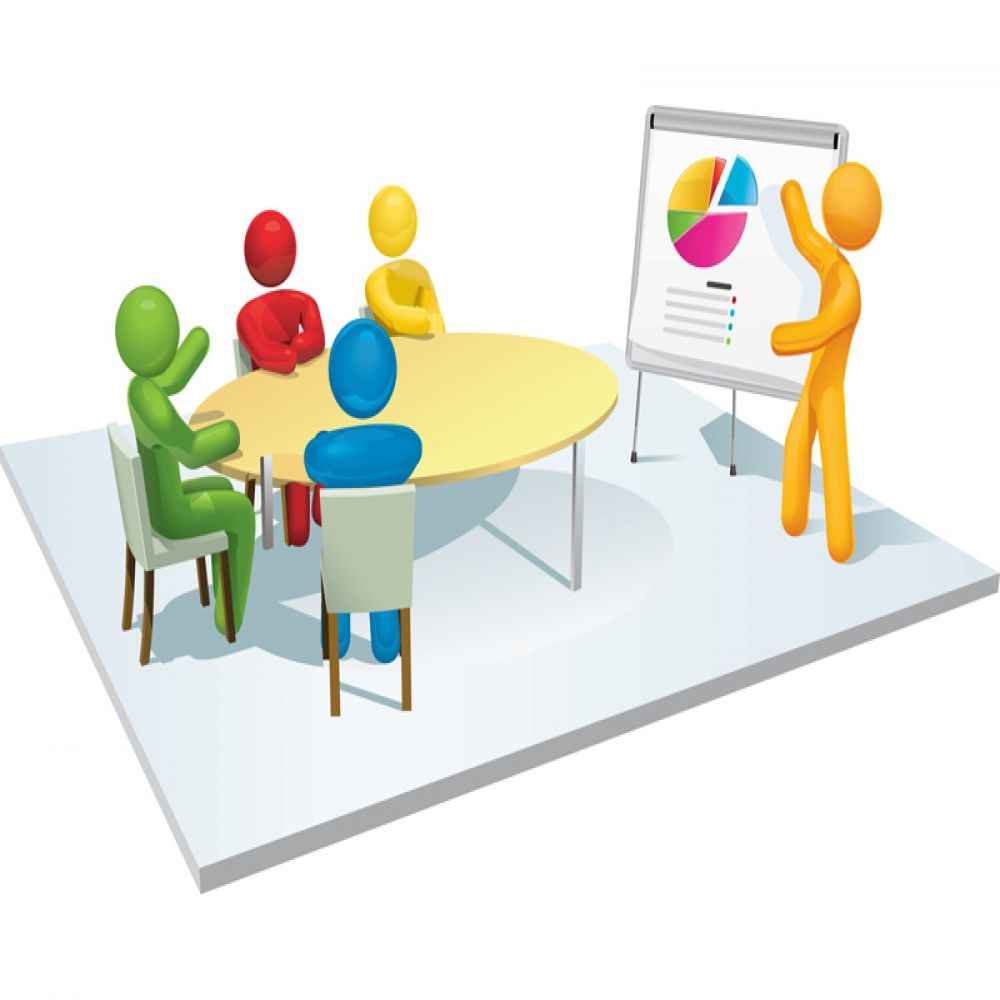 BÖLÜM: VFAALİYET VE PROJELERTüm amaç ve hedeflerle ilgili performans göstergelerinde iyileştirmeye yönelik olarak geliştirilecek faaliyet ve projeler öngörülen tedbirler doğrultusunda tespit edilmiştir.Faaliyet ve Projeler2019-2023 Stratejik Planı Faaliyet/Proje Maliyetlendirme TablosuBÖLÜM: VI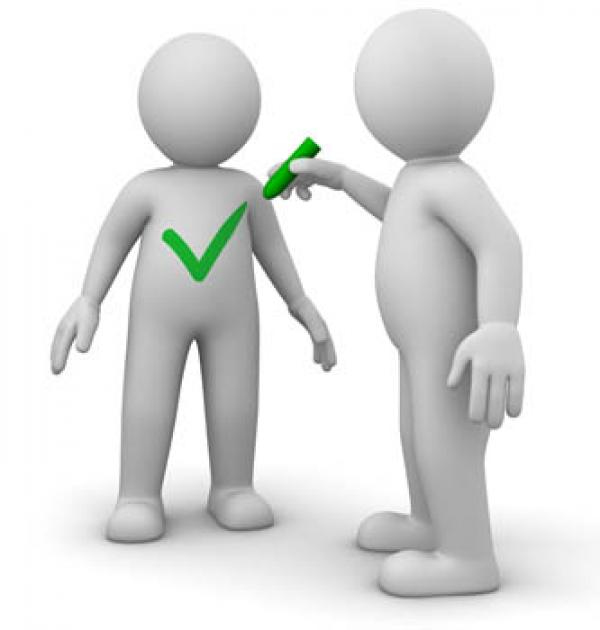 TOKİ HALKALI ANADOLU İMAM HATİP LİSESİ2010-2014 STRATEJİK PLANIN DEĞERLENDİRMESİ	2013 yılında çıkartılan Kamu Mali Yönetimi ve Kontrol Kanunu ile yasal bir zorunluk haline gelen Stratejik plan çalışmaları 2006/55 sayılı Genelge ile 2006 yılı Eylül ayında başlamış ve 2009 yılı Aralık ayında Millî Eğitim Bakanlığının ilk Stratejik Planının kamuoyuna açıklanmasıyla tamamlanmıştır.	TOKİ Halkalı Anadolu İmam Hatip Lisesi 2019-2023 Stratejik Planında Eğitim-Öğretim başlığıyla 3 tema altında 3 Stratejik Amaç ve 8 Stratejik Hedef yer almıştır. Katılımcı bir anlayışla hazırlanan stratejik planda performans programları, stratejik hedeflere dayalı olarak belirlenen yıllık performans hedefleri ile oluşturulmuştur. 2019-2023 Stratejik Planı uzun dönemli planlama anlayışının okulumuzca benimsenmesi ile kurumsallığın ve sürdürülebilir yönetim anlayışının gelişmesine katkı sağlanmıştır.	TOKİ Halkalı Anadolu İmam Hatip Lisesi2015-2019 Stratejik Planının gerçekleşme durumu değerlendirildiğinde mali ve teknolojik altyapıda göreceli de olsa birtakım iyileşmelerin olduğu görülmüştür.  2015-2019 Stratejik Plan döneminde önemli iyileşme sağlanan alanlara yönelik ikinci plan döneminde de etkin çalışmaların yapılması öngörülmüştür. Ayrıca tedbirlerbelirlenmiş ve bunların gerçekleşme durumlarını izlemek üzere göstergeler oluşturulmuştur.TOKİ Halkalı Anadolu İmam Hatip Lisesi2015-2019 Stratejik Planı Gösterge Gerçekleşme Durumu		TOKİ Halkalı Anadolu İmam Hatip Lisesi2014-2018 yılı Stratejik Planında belirlenen 3tema altındaki 3 Stratejik Amaç ve 7 Stratejik Hedefe ulaşmak için belirlenen 34 göstergeden; Stratejik Amaç 1’de (Eğitim ve Öğretime Katılım)  %90 gerçekleşme oranı yakalanmıştır. Stratejik Amaç 2’de de (Eğitim ve Öğretimde Kalite) % 70 gerçekleşme oranı yakalanmıştır.Stratejik Amaç 3’te (Kurumsal Kapasite) %95 gerçekleşme oranı yakalanmıştır. 	TOKİ Halkalı Anadolu İmam Hatip Lisesi2019-2023 Stratejik Planı’nda yer alan amaç, hedef, gösterge ve tedbirlerin belirlenmesinde MEB 2023 Vizyon Belgesi,  Küçükçekmece Millî Eğitim Müdürlüğü veTOKİ Halkalı Anadolu İmam Hatip LisesiMüdürlüğü’nün2015-2019 Stratejik Planı’nın değerlendirilmesi sonucu elde edilen veriler belirleyici unsurlar arasında yer almıştır. TOKİ HALKALI ANADOLU İMAM HATİP LİSESİ2019-2023 STRATEJİK PLANIİZLEME VE DEĞERLENDİRME MODELİ5018 sayılı Kamu Mali Yönetimi ve Kontrol Kanunun amaçları doğrultusunda kamu idarelerinin; stratejik planlar vasıtasıyla,üst politika belgeleri ve benimsedikleri temel ilkeler çerçevesinde geleceğe ilişkin misyon ve vizyonlarını oluşturması,  stratejik amaçlar ve ölçülebilir hedefler saptaması, performanslarını önceden belirlenmiş olan göstergeler doğrultusunda ölçmesi ve bu sürecin izleme ve değerlendirmesini yapmaları gerekmektedir. Bu kapsamda üst politika belgeleri ve özellikle MEB 2023 Vizyon Belgesi veKüçükçekmece İlçe Milli Eğitim Müdürlüğü 2019-2023 Stratejik Planı da gözetilerek TOKİ Halkalı Anadolu İmam Hatip LisesiPlanı hazırlanmıştır.İzleme, stratejik plan uygulamasının düzenli periyotlarla takip edilmesi ve raporlanmasıdır. Değerlendirme ise, uygulama sonuçlarının plandaki amaç ve hedeflere kıyasla ölçülmesi ve söz konusu amaç ve hedeflerin tutarlılık ve uygunluğunun analiz edilmesidir.TOKİ Halkalı Anadolu İmam Hatip LisesiMüdürlüğünün 2019-2023 Stratejik Planı İzleme ve Değerlendirme Modelinin çerçevesini;Performans göstergelerinin gerçekleşme durumlarının tespit edilmesi,Performans göstergelerinin gerçekleşme durumlarının hedeflerle kıyaslanması,Sonuçların raporlanması ve paydaşlarla paylaşımı,Gerekli tedbirlerin alınmasısüreçleri oluşturmaktadır.TOKİ Halkalı Anadolu İmam Hatip Lisesi2019-2023 Stratejik Planı’nda yer alan performans göstergelerinin gerçekleşme durumlarının tespiti yılda iki kez yapılacaktır.  Planın hazırlanma takvimi ile ilgili sapma göz önünde bulundurularak sadece 2019 yılı için izleme bir defa sene sonunda yapılacaktır. Yılın ilk altı aylık dönemini kapsayan birinci izleme kapsamında, göstergeler ile ilgili gerçekleşme durumlarına ilişkin veriler toplanarak raporlanacaktır. Göstergelerin gerçekleşme durumları hakkında hazırlanan rapor analiz edilerek göstergelerdeki yıllık hedeflere ulaşılmasını sağlamak üzere gerekli görülebilecek tedbirlerin alınması sağlanacaktır.Yılın tamamını kapsayan ikinci izleme dâhilinde; stratejik planda yer alan göstergeler ile ilgili yılsonu gerçekleşme durumlarına ait veriler toplanarak konsolide edilecektir. Yıl sonu gerçekleşme durumları, varsa gösterge hedeflerinden sapmalar ve bunların nedenleri stratejik plan hazırlama ve koordinasyon ekibi tarafından değerlendirilerek hazırlananrapor paydaşlara sunulacaktır.Hazırlanacak yıllık performans programları ve bu programların dönemsel değerlendirme sonuçları ile Stratejik Planın izleme ve değerlendirme süreci daha gerçekçi sonuçlara ulaştırılacaktır. Stratejik planda yer alan performans göstergeleri izleme ve değerlendirmeye kaynaklık edecektir.  Performans hedeflerine ulaşılıp ulaşılmadığı performans göstergesi izleme formu kullanılarak tespit edilip, hedeften sapmalar varsa iyileştirme önerileri doğrultusunda gerekli tedbirler alınacaktır.  İzleme ve değerlendirme altı aylık periyotlarla (Şubat ve Temmuz aylarında) yapılacaktır.İzleme Değerlendirme TakvimiSUNUŞEğitimin ana ögesi ve baş öznesinin insan olduğu bilinciyle eğitim kurumlarının temel amacı bireyin kendisini bilmesi ve tanıması olmalıdır. Bu nedenle öğrenciler ebeveynler ve öğretmenler kendilerini ve çevrelerindekilerini tanıdıklarında öğrenciler arasındaki farklılıkların doğal bir zenginlik olduğunu görerek birlikte çalışma ve gelişme imkânını bulacaklardır. Eğitimde hedef kitle toplumun kendisidir. Okulumuzun etkili bir vizyonu ve kesin hedefleri vardır. Kurum olarak hedefimiz bilimin rehberliğinde ve vicdanımızın pusulasında bir bakış açısı geliştirerek sorunları gidermek ve öğrencilerimizi geleceğe taşımaktır. Toplumsal fayda açısından, bireyin davranışlarını değiştirmeyi ve ideal olana ulaşmayı hedefleyen eğitimin; sistematik bir şekilde ve belli bir plan dahilindeki çalışmalarla başarıya ulaşacağı herkesin malumudur. Planda belirtilen amaçlara ulaşmada herkese düşen görevler vardır. Stratejik planımız bu nedenle amaca yönelik olarak oluşturulmuştur. Bu planın uygulanmasında idareci, öğretmen ve diğer çalışanlarımızın özveri ile çalışacağına inanıyor ve kendilerine başarılar diliyorum.                                                                                               İlyas ÖDEMİŞLİOkul/Kurum MüdürüTBMMTürkiyeBüyük Millet MeclisiTYTTemelYeterlilikTestiMEBMillîEğitimBakanlığıLGSLiselereGeçişSınavıMEMMillîEğitimMüdürlüğüHBÖHayat BoyuÖğrenmeSGBStratejiGeliştirmeBölümüHBÖSBHayat BoyuÖğrenmeStratejiBelgesiİKBİnsanKaynaklarıBölümüDynEdDynamic Education (DinamikEğitim)SPStratejik PlanDYSDokümanYönetimSistemiABAvrupaBirliğiMTEKMeslekiveTeknikEğitimKurumlarıADNKSAdreseDayalıNüfusKayıtSistemiOÇEMOtistikÇocuklarEğitimMerkeziİSTKAİstanbul KalkınmaAjansıRAMRehberlikveAraştırmaMerkeziTÜBİTAKTürkiyeBilimselveTeknolojikAraştırmaKurumuSWOTStrenghts, Weaknesses, Opportunıtıes, Threats (Güçlü, Zayıf, Fırsat,Tehdit)İSMEKİstanbul BüyükşehirBelediyesiSanatveMeslekEğitimiKurslarıPESTPolitik, Ekonomik, Sosyolojik, TeknolojikMEBBİSMillîEğitimBakanlığıBilişimSistemleriGZFTGüçlü, Zayıf, Fırsat, TehditE-okulOkulYönetimBilgiSistemiTÜİKTürkiyeİstatistikKurumuFATİHFırsatlarıArtırmaveTeknolojiyiİyileştirmeHareketiBİMERBaşbakanlıkİletişimMerkeziKHKKanunHükmündeKararnameSGKSosyalGüvenlikKurumuÖSYMÖlçme, SeçmeveYerleştirmeMerkeziSAMStratejikamaçYÖKYükseköğretimKuruluBaşkanlığıAYTAlan YeterlilikTestiTOKİ HALKALI ANADOLU İMAM HATİP LİSESİ MÜDÜRLÜĞÜSTRATEJİK PLAN GELİŞTİRME KURULUTOKİ HALKALI ANADOLU İMAM HATİP LİSESİ MÜDÜRLÜĞÜSTRATEJİK PLAN GELİŞTİRME KURULUTOKİ HALKALI ANADOLU İMAM HATİP LİSESİ MÜDÜRLÜĞÜSTRATEJİK PLAN GELİŞTİRME KURULUSIRA NOADI SOYADIGÖREVİ1İlyas ÖDEMİŞLİOkul Müdürü2Bülent GÜNGÖRMüdür Yardımcısı3Zeynep YASSAYönetim Kurulu Üyesi4Ali TURĞAYÖğretmen5Birdal ÇOBANOkul-Aile Birliği BaşkanıTOKİ HALKALI ANADOLU İMAM HATİP LİSESİ MÜDÜRLÜĞÜSTRATEJİK PLAN HAZIRLAMA VE KOORDİNASYON EKİBİTOKİ HALKALI ANADOLU İMAM HATİP LİSESİ MÜDÜRLÜĞÜSTRATEJİK PLAN HAZIRLAMA VE KOORDİNASYON EKİBİTOKİ HALKALI ANADOLU İMAM HATİP LİSESİ MÜDÜRLÜĞÜSTRATEJİK PLAN HAZIRLAMA VE KOORDİNASYON EKİBİTOKİ HALKALI ANADOLU İMAM HATİP LİSESİ MÜDÜRLÜĞÜSTRATEJİK PLAN HAZIRLAMA VE KOORDİNASYON EKİBİSIRA NOADI SOYADIÜNVANIEKİPTEKİ GÖREVİ1İlyas ÖDEMİŞLİOkul MüdürüOkul Stratejik Plan Koordinatörü2Tuba DOĞANMüdür YardımcısıStratejik Plan Ekip Üyesi3Candan TUNÇÖğretmenStratejik Plan Ekip Üyesi4İsmail YILMAZÖğretmenStratejik Plan Ekip Üyesi5Derya ARAZÖğretmenStratejik Plan Ekip Üyesi6Sultan Sipahi ERDİLÖğretmenStratejik Plan Ekip Üyesi7İsa HAPANCIVeliStratejik Plan Ekip ÜyesiMEVCUT DURUM ANALİZİMEVCUT DURUM ANALİZİA.Tarihi GelişimB.Yasal Yükümlülükler ve Mevzuat AnaliziC.Faaliyet Alanları, Ürün ve HizmetlerD. Paydaş AnaliziE. Kurum İçiAnaliz         E.1 Kurumun Organizasyon Yapısı        E.2 İnsan Kaynakları        E.3 Teknolojik Kaynaklar        E.4 Mali KaynaklarF.Kurum Dışı Analiz        F.1 PESTLE (Politik, Ekonomik, Sosyolojik, Teknolojik, Yasal, Çevresel)  Analizi        F.2 Üst Politika Belgeleri        F.3GZFT (Güçlü Yönler, Zayıf Yönler, Fırsatlar, Tehditler) AnaliziG.TOKİ HALKALI AİHL Gelişim ve Sorun AlanlarıTARİHSEL GELİŞİMAtakent Mahallesi 1. Etap Selçuklu Caddesi üzerinde bulunan Toki Halkalı Anadolu İmam Hatip Lisesi 2011 yılında eğitim-öğretime genel lise olarak başlamıştır.Okulumuz Milli Eğitim Bakanlığı Orta Öğretim Genel Müdürlüğüne bağlıdır. Okulumuzda 501 erkek, 579 kız öğrenci olmak üzere 1080 öğrenci, eğitim-öğretimini sürdürmektedir.7700 m²lik bir alan içinde 2500 m²lik kullanım alanına sahip olan okulumuz 4 kat olarak inşa edilmiştir. 40 derslikten oluşan okulumuz 2014-2019 tarihleri arasında tam kapasiteyle öğrencilere hizmet etmektedir. Binanın alt katında 100 kişi kapasiteli konferans salonumuz bulunmaktadır. Ayrıca aynı katta sığınak ve lojman da bulunmaktadır.Okulumuzun bahçesinde voleybol, futbol ve basketbol için oyun sahası bulunmaktadır. Büyükşehir belediyesi tarafından yapılan kapalı spor salonumuz 2016 yılından beri faaliyettedir. Okul müdürü, ve 4 müdür yardımcısının görev yaptığı okulumuzda 75’i kadrolu 78 öğretmenimiz mevcuttur. İli:İstanbulİli:İstanbulİli:İstanbulİli:İstanbulİlçesi: Küçükçekmeceİlçesi: Küçükçekmeceİlçesi: Küçükçekmeceİlçesi: KüçükçekmeceAdres:  Atakent Mah. 1. Etap Sakarya Cd. No2 Halkalı Atakent Mah. 1. Etap Sakarya Cd. No2 Halkalı Atakent Mah. 1. Etap Sakarya Cd. No2 HalkalıCoğrafi KonumCoğrafi Konumhttps://goo.gl/maps/Pq3qgXuFpzkhttps://goo.gl/maps/Pq3qgXuFpzkTelefon Numarası: 0212 471 74 740212 471 74 740212 471 74 74Faks Numarası:Faks Numarası:0212 470 36 610212 470 36 61e- Posta Adresi:takihalkaliaihl@hotmail.comtakihalkaliaihl@hotmail.comtakihalkaliaihl@hotmail.comWeb sayfası adresi:Web sayfası adresi:http://tokihalkaliaihl.meb.k12.tr/http://tokihalkaliaihl.meb.k12.tr/Kurum Kodu:748790748790748790Öğretim Şekli:Öğretim Şekli:Tam GünTam GünOkulun Hizmete Giriş Tarihi : Eylül 2011Okulun Hizmete Giriş Tarihi : Eylül 2011Okulun Hizmete Giriş Tarihi : Eylül 2011Okulun Hizmete Giriş Tarihi : Eylül 2011Toplam Çalışan Sayısı Toplam Çalışan Sayısı Öğrenci Sayısı:Kız421421Öğretmen SayısıKadın5151Öğrenci Sayısı:Erkek406406Öğretmen SayısıErkek2424Öğrenci Sayısı:Toplam827827Öğretmen SayısıToplam7575Derslik Başına Düşen Öğrenci SayısıDerslik Başına Düşen Öğrenci SayısıDerslik Başına Düşen Öğrenci Sayısı:***Şube Başına Düşen Öğrenci SayısıŞube Başına Düşen Öğrenci SayısıŞube Başına Düşen Öğrenci Sayısı:22Öğretmen Başına Düşen Öğrenci SayısıÖğretmen Başına Düşen Öğrenci SayısıÖğretmen Başına Düşen Öğrenci Sayısı: 11Şube Başına 30’dan Fazla Öğrencisi Olan Şube SayısıŞube Başına 30’dan Fazla Öğrencisi Olan Şube SayısıŞube Başına 30’dan Fazla Öğrencisi Olan Şube Sayısı: 3Öğrenci Başına Düşen Toplam Gider MiktarıÖğrenci Başına Düşen Toplam Gider MiktarıÖğrenci Başına Düşen Toplam Gider Miktarı173,470Öğretmenlerin Kurumdaki Ortalama Görev SüresiÖğretmenlerin Kurumdaki Ortalama Görev SüresiÖğretmenlerin Kurumdaki Ortalama Görev Süresi: 5UnvanErkekKadınToplamOkul Müdürü ve Müdür Yardımcısı415Sınıf Öğretmeni***Branş Öğretmeni205070Rehber Öğretmen*22İdari Personel***Yardımcı Personel516Güvenlik Personeli*11Toplam Çalışan Sayıları295584Okul Bölümleri Okul Bölümleri Özel AlanlarVarYokOkul Kat Sayısı3Çok Amaçlı SalonVARDerslik Sayısı40Çok Amaçlı SahaVARDerslik Alanları (m2)40KütüphaneVARKullanılan Derslik Sayısı40Fen LaboratuvarıYOKİdari Odaların Alanı (m2)160İş AtölyesiYOKÖğretmenler Odası (m2)70Beceri AtölyesiYOKOkul Oturum Alanı (m2)2981,25PansiyonYOKOkul Bahçesi (Açık Alan)(m2)14,000Biyoloji LaboratuvarıVAROkul Kapalı Alan (m2)10,000Fizik LaboratuvarıVARSanatsal, bilimsel ve sportif amaçlı toplam alan (m2)350Kimya LaboratuvarıVARKantin (m2)100Kur’an-ı Kerim Uygulama OdasıVARTuvalet Sayısı74MescitVARDiğer (………….)Destek Eğitim OdasıVARTest OdasıVARRevirVARSINIFIKızErkekToplamSINIFIKızErkekToplam9-A29-2911-D24-249-B28-2811-E24-249-C30-3011-F23-239-D-242411-G13-139-E-242411-H-26269-F-262611-İ-24249-G-242411-J-27279-H-222211-K-272710-A20-2011-L-7710-B21-2112-A21-2110-C20-2012-B16-1610-D-171712-C21-2110-E-171712-D26-2610-F-151512-E17-1710-G-161612-F-171710-H-141412-G-141411-A22-2212-H-313111-B28-2812-İ-333311-C28-2812-J11-11Akıllı Tahta Sayısı52TV Sayısı4Masaüstü Bilgisayar Sayısı13Yazıcı Sayısı11Taşınabilir Bilgisayar Sayısı4Fotokopi Makinası Sayısı2Projeksiyon Sayısı3İnternet Bağlantı Hızı50 MbpsTarayıcı-Faks1Fotoğraf makinası1YıllarGelir MiktarıGider Miktarı2016163,284,32117,291,012017172,514,04157,083,072018164,103,07156,659,712019182,219,99168,371,82SIRA NOPAYDAŞLARPaydaş TürüPaydaş TürüPaydaş TürüPaydaş TürüPaydaş TürüPaydaş TürüSIRA NOPAYDAŞLARLiderÇalışanlarMüşteriTemel OrtakStratejik OrtakTedarikçi1Milli Eğitim BakanlığıXXXX2İstanbul ValiliğiXXX3İl Milli Eğitim MüdürlüğüXXXX4Küçükçekmece RAMX5Küçükçekmece KaymakamlığıXXX6İlçe Milli Eğitim MüdürlüğüXXXX7PersonelXX8ÖğrencilerXX9VelilerXXX10Okul-Aile BirliğiXXX11Kantin İşletmecisiXX12İstanbul Sabahattin Zaim Üniv.X13Küçükçekmece BelediyesiXX14Kültür ve Sanat MerkeziXX15Polis Merkezi AmirliğiX16SendikalarX17Sivil Toplum KuruluşlarıXX18HastanelerXX19Sağlık OcaklarıXX22Mahalle MuhtarıX24EsnaflarX25Okul ServisleriX26Tur ŞirketleriXSIRA NOPAYDAŞLARNEDEN PAYDAŞPaydaşın Kurum Faaliyetlerini Etkileme DerecesiPaydaşın Taleplerine Verilen Önem Paydaşın Taleplerine Verilen Önem SonuçSIRA NOPAYDAŞLARNEDEN PAYDAŞTam  5" "Çok  4", "Orta  3", "Az  2", "Hiç  1" Tam  5" "Çok  4", "Orta  3", "Az  2", "Hiç  1" Tam  5" "Çok  4", "Orta  3", "Az  2", "Hiç  1" SonuçSIRA NOPAYDAŞLARNEDEN PAYDAŞ1,2,3 İzle
4,5 Bilgilendir1,2,3 İzle
4,5 Bilgilendir1,2,3 Gözet4,5 Birlikte Çalış Sonuç1Milli Eğitim BakanlığıÜst Kurum-Lider555Bilgilendir-Birlikte çalış2İstanbul Valiliğiİdari Lider555Bilgilendir-Birlikte çalış3İl Milli Eğitim MüdürlüğüAmir-Lider555Bilgilendir-Birlikte çalış4Küçükçekmece RAMİşbirliği555Bilgilendir-Birlikte çalış5Küçükçekmece KaymakamlığıAmir-Lider555Bilgilendir-Birlikte çalış6İlçe Milli Eğitim MüdürlüğüTemel Ortak555Bilgilendir-Birlikte çalış7PersonelHizmet Veren554Bilgilendir-Birlikte çalış8ÖğrencilerHizmet Alan555Bilgilendir-Birlikte çalış9VelilerHizmetten Etkilenen555Bilgilendir-Birlikte çalış10Okul-Aile Birliğiİşbirliği555Bilgilendir-Birlikte çalış11Kantin İşletmecisiKantin555Bilgilendir-Birlikte çalış12İstanbul Sabahattin Zaim Üniv.Eğitim ve Yer335İzle-Birlikte çalış13Küçükçekmece Belediyesiİşbirliği, Tedarikçi334İzle-Birlikte çalış14 Kültür ve Sanat Merkeziİşbirliği334İzle-Birlikte çalış15Polis Merkezi AmirliğiGüvenlik223İzle -Gözet16Sendikalarİşbirliği223İzle -Gözet17Sivil Toplum Kuruluşlarıİşbirliği223İzle -Gözet18HastanelerTedarikçi, işbirliği333İzle -Gözet19Sağlık OcaklarıTedarikçi, işbirliği333İzle -Gözet22Mahalle Muhtarıİşbirliği333İzle -Gözet24EsnaflarTedarikçi333İzle -Gözet25Okul ServisleriTedarikçi333İzle -Gözet26Tur ŞirketleriTedarikçi333İzle -GözetSIRA NOGöreviErkekKadınToplam1Müdür1-12Müdür Yardımcısı314TOPLAMTOPLAM415S.NU.   BRANŞI  ERKEK    KADIN    TOPLAM1Edebiyat3	8112Tarih2243Coğrafya1234Matematik 28105Fizik2136Kimya 3037Biyoloji1238Bilişim Teknolojileri0119Felsefe02210İngilizce15611Beden Eğitimi11212Rehberlik02213Müzik01114İHL Meslek4141815Arapça01116Fransızca000ToplamToplam205070Yaş Düzeyleri2019 Yılı2019 YılıYaş DüzeyleriKişi SayısıOran (%)20-3024%3531-4030%4041-5016%2551+...0%0Hizmet Süreleri2019 Yılı 2019 Yılı Hizmet SüreleriKişi SayısıOran (%) 1-3 Yıl22%284-6 Yıl11%177-10 Yıl16%2211-15 Yıl11%1716-20 Yıl10%1621+... üzeri0%0Sıra NoYıl İçerisinde Kurumdan Ayrılan Öğretmen SayısıYıl İçerisinde Kurumdan Ayrılan Öğretmen SayısıYıl İçerisinde Kurumdan Ayrılan Öğretmen SayısıYıl İçerisinde Kurumdan Ayrılan Öğretmen SayısıYıl İçerisinde Kurumda Göreve Başlayan Öğretmen SayısıYıl İçerisinde Kurumda Göreve Başlayan Öğretmen SayısıYıl İçerisinde Kurumda Göreve Başlayan Öğretmen SayısıYıl İçerisinde Kurumda Göreve Başlayan Öğretmen SayısıSıra No2015201620172018201920152016201720182019TOPLAM4128767166620ORAN(%)%7%20%15%12%10%12%25%10%10%30Sıra NoİstihdamErkekKadınToplam1Kadrolu---2Okul Aile Birliği Bütçesi516TOPLAMTOPLAM516Öğrenim DurumuÖğrenim Durumlarına Göre DağılımÖğrenim Durumlarına Göre DağılımÖğrenim DurumuSayıOran %Doktora--Yüksek Lisans (Tezli)6%10Yüksek Lisans (Tezsiz)20%40Lisans49%50Ortaokul--TOPLAM--Eğitim-Öğretim YılıToplam öğretmen sayısıÖğrenci sayısıÖğrenci sayısıÖğrenci sayısıÖğretmen başına düşen öğrenci sayısıŞube başına düşen öğrenci sayısıDerslik Başına Düşen Öğrenci SayısıEğitim-Öğretim YılıToplam öğretmen sayısıKızErkekTOPLAMÖğretmen başına düşen öğrenci sayısıŞube başına düşen öğrenci sayısıDerslik Başına Düşen Öğrenci Sayısı2015-2016734804699491328-2016-20177655051410641427-2017-2018774744509241225-2018-2019644324188501225-2019-2020754064228281122Öğretim YılıToplam Öğrenci SayısıSınıf Tekrarı Yapan Öğrenci SayısıNedeni2014-201595088-2015-201694973-2016-2017106457-2017-201892471-2018-201985056-2019-20208282016201620162016GİDER AYRINTILARIGİDER AYRINTILARIGELİR AYRINTILARIGELİR AYRINTILARIBakım-Onarım2483,9Bağış36,000Hizmet Alımı74530,01Kantin Kira Geliri74,335Personel Gider ve Ödemeleri47700Etkinlik Gelirleri1,455Telekom (Telefon+  İnternet)-Okula yapılan Nakdi Bağışlar1,1835Demirbaş Alımı3679,2Atık Kâğıt Geliri1,146Boya-Badana11487,01 Mesleki ve Açık Lise 2,060Hesap İşletim –EFT Ücreti52,5 ÖSYM başvuru ücreti 181,00Sigorta ve Güvenlik469 Açıköğretim kayıt yenileme2,320 Kapalı Spor Salonu Kira Geliri11,550TOPLAM117.297,11-140882,2GEÇEN YILDAN DEVİRGEÇEN YILDAN DEVİR22,402,0022,402,00TOPLAM GELİRTOPLAM GELİR163284,32163284,32TOPLAM GİDERTOPLAM GİDER117.29,11117.29,11Gelir/Gider OranıGelir/Gider Oranı--2017201720172017GİDER AYRINTILARIGİDER AYRINTILARIGELİR AYRINTILARIGELİR AYRINTILARIBakım-Onarım351Bağış25,150,00Hizmet Alımı78930Kantin Kira Geliri67,605,00Personel Gider ve Ödemeleri73100Etkinlik Gelirleri1,135,00Demirbaş Alımı3600Okula yapılan Nakdi Bağışlar5,620,00Güvenlik ve Sigorta669,84Diğer Gelirler13,034,25Hesap İşletim Ücreti15,75Atık Kâğıt Geliri920,00Basım Yayım Gideri- Mesleki ve Açık Lise4,330,00Basılı Yayın ve Matbu Evrak-ÖSYM başvuru ücreti258,00 Kapalı Spor Salonu Kira Geliri31,620,00TOPLAM157,083,7TOPLAM149,671,06GEÇEN YILDAN DEVİRGEÇEN YILDAN DEVİR22842,822842,8TOPLAM GELİRTOPLAM GELİR172,514,4172,514,4TOPLAM GİDERTOPLAM GİDER157,083,7157,083,7Gelir/Gider Oranı (%)Gelir/Gider Oranı (%)--2018201820182018GİDER AYRINTILARIGİDER AYRINTILARIGELİR AYRINTILARIGELİR AYRINTILARIBakım-Onarım1400,00Bağış30,050,00Hizmet Alımı46,575,93Kantin Kira Geliri63,527,00Personel Gider ve Ödemeleri96,390,00Mesleki ve Açık Lise3,700,00Kırtasiye1,285,00Atık Kâğıt Geliri3,910,00Sigorta-Güvenlik2,846,24ÖSYM başvuru bedeli 566,00Demirbaş Alımı8,162,52Kapalı spor salonu kira geliri 43,320,00TOPLAM156,659,71TOPLAM145,073,00GEÇEN YILDAN DEVİRGEÇEN YILDAN DEVİR19,030,0719,030,07TOPLAM GELİRTOPLAM GELİR164,103,07164,103,07TOPLAM GİDERTOPLAM GİDER156,659,71156,659,71Gelir/Gider Oranı (%)Gelir/Gider Oranı (%)--ÜST POLİTİKA BELGELERİÜST POLİTİKA BELGELERİ1MEB 2019-2023 Vizyon Belgesi2MEB 2015-2019 Taslak Stratejik Plan3Küçükçekmece Belediyesi Stratejik Planı4İstanbul İl Milli Eğitim Müdürlüğü Stratejik Planı5Küçükçekmece Milli Eğitim Stratejik Planı6İSTKA 2014-2023 Bölge Kalkınma PlanıGZFTGZFTGZFTGÜÇLÜ YÖNLERGÜÇLÜ YÖNLERGÜÇLÜ YÖNLEREğitim-Öğretime KatılımEğitim ve Öğretimde KaliteKurumsal Kapasite1- Sürekli devamsız öğrenci sayısının az olması2- Yetiştirme kurslarına katılımın yoğun olması3- Öğrenci evlerine ziyaretlerin yapılması4- Veli eğitim projesinin uygulanması1- Öğretmen kadrosunun genç ve dinamik olması2- Verilen Ödül ceza sisteminin öğrenci davranışlarını düzeltmedeki etkisi 3- Sosyal etkinliklerle öğrencinin daha iyi performans sergilemesi ve sorumluluk alması4- Öğretmenlerin iş birliğine ve yeniliklere açık olması5- Sosyal sorumluluk projelerinin artması ve öğrenci katılımın yoğun olması6- Kurum kültürünün oluşması7- Okul sosyal medya hesaplarının ve web sitesinin aktif olması ve öğrenciler tarafından takip edilmesi1-Teknolojik donanımın yeterli olması ve öğretmenlerin materyalleri kullanmada etkin olması2- Çok amaçlı salonumuzun olması3– Mesleki uygulama alanlarının olması4- Derslik dışındaki alanların eğitim-öğretim alanı olarak düzenlenmesi. Tarih, Felsefe ve Kur’an Destek odası vb.5- Laboratuvarların ve zümre odalarının bulunması6- Okulun ulaşıma uygun olması, çevresinin öğrenci davranışlarını olumsuz etkileyecek bir konumda olmaması7- Kapalı spor salonumuzun olmasıZAYIF YÖNLERZAYIF YÖNLERZAYIF YÖNLEREğitim-ÖğretimeKatılımEğitim ve Öğretimde KaliteKurumsal KapasiteVelilerin Eğitim Öğretim de aktif olmamasıSınıf tekrarı yapın öğrenci sayımızın fazla olması12. Sınıflarda açık öğretime geçiş talebinin artmasıVelilerimizin eğitim seviyesinin düşük olması1- Sosyal, kültürel ve sportif faaliyetlere katılımın yetersiz olması2-    Akademik başarısı düşük öğrencilerin okulumuz tercih etmesi 3-Kadrolu meslek öğretmenlerinin yetersiz olması4- Üniversiteye girişte yeterli düzeyde bir başarının olmaması5-Öğrencilerimizin hazırbulunuşluk seviyesinin düşük olması6-Performansın yükseltilmesinde kullanılan ödüllendirme sistemiBiyoloji, Kimya ve Fizik laboratuvarlarımızın aktif olmamasıYabancı dil laboratuvarının olmamasıFIRSATLARFIRSATLARFIRSATLAREğitim-Öğretime KatılımEğitim ve Öğretimde KaliteKurumsal Kapasite1- Kaliteli Eğitim ve öğretime yönelik talebin giderek artması2- Yakın çevrede üniversite bulunması3- Açık Lise kapsamındaki yüz yüze   eğitime katılımın yüksek olması4- İlçede talep gören bir okul olması1- Yerel yönetimlerin işbirliğine açık olması2- Geniş bir paydaş kitlesinin varlığı3- Anketler aracılığıyla öğrencilerin Eğitim- Öğretimde aktif bir şekilde olmaları 4- Mesleki derslerde öğrenci başarını artırmak için vakıflardan destek alınması1- Okulun kültür merkezine yakın olması3- Kamu kurum ve kuruluşlarına yakın oluşu4- Okulumuzun eğitim-öğretim materyali açısından donanımlı olması5- Okulun fiziksel yapısının eğitim öğretime her yönüyle uygun olmasıTEHDİTLERTEHDİTLERTEHDİTLEREğitim-Öğretime KatılımEğitim ve Öğretimde KaliteKurumsal Kapasite1- Demografik dağılımın dengesiz oluşu2- Sosyo-ekonomik eşitsizliklerin varlığı3- Mesleki derslerin yoğunluğunun öğrencilerin üniversiteye hazırlığını olumsuz etkilemesi1- Mülteci öğrencilerin dil ve kültür farklılıklarından kaynaklı olarak okul başarısını düşürmesi ve her sene sayılarının artması2- Her sınıf seviyesinde başarısız öğrenci sayısının fazla olması1-  Caddeye yakın olması2- Göç alan bir bölgede bulunması1.TEMA: EĞİTİM VE ÖĞRETİMEKATILIM1.TEMA: EĞİTİM VE ÖĞRETİMEKATILIM1Okulu tercih eden öğrencilerin başarı seviyesinin düşük olması 2MEB kaynaklarının ÖSYM sınav formatıyla tam olarak uyuşmaması3Velilerin Eğitim Öğretim de aktif olmaması2.TEMA: EĞİTİM VE ÖĞRETİMDE KALİTE2.TEMA: EĞİTİM VE ÖĞRETİMDE KALİTE1Proje çalışmalarına katılan öğretmen ve öğrenci sayılarının yeterli olmaması2Sosyal-Kültürel ve Sportif faaliyetlere katılımın yetersiz olması3Kadrolu meslek öğretmenlerinin yetersiz olması3.TEMA: KURUMSAL KAPASİTE3.TEMA: KURUMSAL KAPASİTE1Fen laboratuvarlarının aktif olmaması2 12. Sınıfları sınava hazırlayacak teknik altyapının eksik olması3Okul konferans salonunun ihtiyaçlara cevap verecek kapasitede olmamasıTEMEL DEĞERLERİMİZTekrarvehafızatemellieğitimsistemiyerineöğrencitemellieğitimibenimseriz. Toplumsalbütünleşmeveortakülküyeönemveririz.Dürüst, güvenilir, şeffaf, hizmetveçözümodaklıyönetimanlayışınıbenimseriz.Teknolojidenvebilimdensürekliveetkinyararlanırız.Hizmetsunduğumuzailelerimizinveöğrencilerimizinisteklerini, ihtiyaçlarınıbelirleyip, bunlarıkarşılamayaçalışırız.Kararlarımızıeldeettiğimizsonuçlaragörealırız.Çalışmalardaetkililikveverimliliğinekipçalışmalarıylasağlanacağıanlayışınıkabulederekekipçalışmalarınagerekenönemiveririz.Görevdağılımıvehizmetsunumundaadiloluruzveçalışanınkurumakatkısınıtanıyıptakdirederiz.Kültüreldeğerlerimizesahipçıkar, evrenseldeğerleriözümseriz,İnançlarasaygılıoluruz,İnsanmerkezli, öğretmentemelli, kavramdaevrensel, uygulamadayerli; esnek, becerivegörgüodaklıeğitimfaaliyetlerinigerçekleştiririz.Ailekurumunasaygılı, laikvedemokratiktoplumdüzeninibenimseriz,Atatürk ilkelerivebiliminaydınlığındagücümüzümillivemanevideğerlerimizdenalırız. Dinîbilginingerek modern gereksegeleneksel her türlüönkabulvehurafelerdenuzak, anakaynaklarışığındaverilmesigerektiğinidüşünürüzDin öğretimindedininbütünleştirici, huzurvericivebarışısağlayıcıgücünüortayaçıkarmayıhedefleriz.Milli, ahlaki, insani, manevivekültüreldeğerlerimiziöğrencilerimizinyaşantılarındainşaetmelerinisağlarız. PERFORMANS GÖSTERGESİALT KIRILIMPERFORMANSGÖSTERGESİMEVCUTDURUMMEVCUTDURUMMEVCUTDURUMHEDEFPERFORMANS GÖSTERGESİALT KIRILIMPERFORMANSGÖSTERGESİ20162017201820192023PG.1.1.1: ADNKS sisteminde okul bölgesine kayıtlı olan öğrencilerin okulumuzdaki eğitim öğretime katılım oranı % 9%10%12%100%100%100PG.1.1.1: ADNKS sisteminde okul bölgesine kayıtlı olan öğrencilerin okulumuzdaki eğitim öğretime katılım oranı % 10%12%14%18%20%100PG.1.1.1: ADNKS sisteminde okul bölgesine kayıtlı olan öğrencilerin okulumuzdaki eğitim öğretime katılım oranı % 11%12%14%18%20%100PG.1.1.1: ADNKS sisteminde okul bölgesine kayıtlı olan öğrencilerin okulumuzdaki eğitim öğretime katılım oranı % 12%12%14%18%20%100PG.1.1.2: Devamsızlık oranı (10 gün ve üzeri) % 9%2%2%2%2%0PG.1.1.2: Devamsızlık oranı (10 gün ve üzeri) % 10%1%1%1%1%0PG.1.1.2: Devamsızlık oranı (10 gün ve üzeri) % 11%0,5%0,5%0,5%0,5%0PG.1.1.2: Devamsızlık oranı (10 gün ve üzeri) % 12%100%100%100%100%50PG.1.1.3: Sürekli Devamsız öğrenci oranı %9%0-1%0-1%0-1%0-1%0-1PG.1.1.3: Sürekli Devamsız öğrenci oranı %10%0-1%0-1%0-1%0-1%0PG.1.1.3: Sürekli Devamsız öğrenci oranı %11%0-1%0-1%0-1%0-1%0PG.1.1.3: Sürekli Devamsız öğrenci oranı %12%0-1%0-1%0-1%0-1%0PG.1.1.4:sistemden ayrılma oranı (Terk) %9%0-1%0-1%0-1%0-1%0-1PG.1.1.4:sistemden ayrılma oranı (Terk) %10%0-1%0-1%0-1%0-1%0-1PG.1.1.4:sistemden ayrılma oranı (Terk) %11%0-1%0-1%0-1%0-1%0-1PG.1.1.4:sistemden ayrılma oranı (Terk) %12%0-1%0-1%0-1%0-1%0-1Sıra NoEylem İfadesiEylem SorumlusuEylem Tarihi1Çocuğunu okula göndermeyen aileler okula davet edilerek ya da ev ziyareti gerçekleştirilerek ikna çalışmaları yapılacaktır. Sınıf Rehber Öğretmenleri2Ailelerin çocukları okula göndermeme nedeniyle ilgili rapor hazırlanarak analiz edilecek, sonuçlar doğrultusunda eylem planı hazırlanacaktır.Sınıf Rehber Öğretmenleri ve Müdür YardımcılarıDönem Sonları3Rehberlik servisinin bireysel rehberlik çalışmalarına ağırlık verecektir.Rehberlik ServisiAyda bir4Sınıf öğretmenleri kendi sınıflarının devamsızlıklarını yakından takip edip gerekli tedbirleri alacaktır.Sınıf Rehber ÖğretmenleriHer ay5Son sınıf öğrencilerimizin Temel Liseye ve açık öğretime geçişini önlemek için rehberlik servisi ve sınıf rehber öğretmenleri öğrencilerle bireysel görüşmeler yapacaktır   Bütün Öğretmenler ve Rehberlik ServisiPERFORMANS GÖSTERGESİALT KIRILIMPERFORMANSGÖSTERGESİMEVCUTDURUMMEVCUTDURUMMEVCUTDURUMHEDEFPERFORMANS GÖSTERGESİALT KIRILIMPERFORMANSGÖSTERGESİ2016201720182023PG.1.2.1: ADNKS sisteminde okul bölgesine kayıtlı olan öğrencilerin okulumuzdaki eğitim öğretime katılım oranı % 9%10%10%100%100PG.1.2.1: ADNKS sisteminde okul bölgesine kayıtlı olan öğrencilerin okulumuzdaki eğitim öğretime katılım oranı % 10%3%6%15%15PG.1.2.1: ADNKS sisteminde okul bölgesine kayıtlı olan öğrencilerin okulumuzdaki eğitim öğretime katılım oranı % 11%3%6%10%15PG.1.2.1: ADNKS sisteminde okul bölgesine kayıtlı olan öğrencilerin okulumuzdaki eğitim öğretime katılım oranı % 12%3%6%10%15Sıra NoEylem İfadesiEylem SorumlusuEylem Tarihi1Okul tanıtımına önem verilecektir. Çevredeki ortaokullar öğrencilerinin okulumuzu ziyaret etmeleri sağlanacaktır. Rehberlik Servisi ve Müdür Yardımcıları01-20 Eylül Arası2Öğrencilerimizin okulumuzun tanıtımında aktif rol alması sağlanacaktır. Rehberlik Servisi3Başarının artırılmasına paralel okul isminin duyurulması sağlanacaktır. Okul MüdürüPERFORMANS GÖSTERGESİALT KIRILIMPERFORMANS GÖSTERGESİMEVCUT DURUMMEVCUT DURUMMEVCUT DURUMHEDEFPERFORMANS GÖSTERGESİALT KIRILIMPERFORMANS GÖSTERGESİ2016201720182023PG.2.1.1 TYT' de 150 ve üstünde puan alan öğrenci sayısı200158191%100PG.2.1.2: Öğrenci başarısını artırmaya yönelik açılan kurs sayısı17621290100PG.2.1.3:Öğrenci başarısını artırmaya yönelik açılan kurslara katılan öğrenci sayısı438490360500PG.2.1.4: Ulusal düzeyde yapılan yarışma, sosyal, kültürel ve sportif faaliyetlere katılan öğrenci sayısı2227PG.2.1.5: Branşlar bazında yeni öğretim programları,  metot ve teknikler ile ilgili olarak yapılan toplantı vb. etkinlik sayısı44486060PG.2.1.6:Okul Bünyesinde Düzenlenen sportif etkinlik sayısı10151825PG.2.1.7 Okul Bünyesinde Düzenlenen Sosyal ve Kültüreletkinlik sayısı15202535PG.2.1.8: Disiplin cezası/yaptırım uygulanan öğrenci sayısı5462PG.2.1.9: Teşekkür Takdir Belgesi alan öğrenci sayısıTeşekkür Belgesi171197233PG.2.1.9: Teşekkür Takdir Belgesi alan öğrenci sayısıTakdir Belgesi199110239PG.2.1.10: Öğrenci Başına okunan kitap sayısı10101015PG.2.1.11:Ulusal düzeyde yarışmalar ve etkinliklerde derece alan öğrenci sayısıUluslararası düzeyde-1-1PG.2.1.11:Ulusal düzeyde yarışmalar ve etkinliklerde derece alan öğrenci sayısıÜlke Genelinde---1PG.2.1.11:Ulusal düzeyde yarışmalar ve etkinliklerde derece alan öğrenci sayısıİl Genelinde1124PG.2.1.11:Ulusal düzeyde yarışmalar ve etkinliklerde derece alan öğrenci sayısıİlçe Genelinde34610Sıra NoEylem İfadesiEylem SorumlusuEylem Tarihi1Okul kulübü çalışmaları yapılacaktır.Müdür YardımcılarıEylül ayı2 Proje Takip komisyonu kurulacaktır. Müdür YardımcısıEylül ayı3Sınıf öğretmenleri ve beden eğitimi öğretmenleri öğrencileri yetenekleri doğrultusunda yönlendirecektir. Bütün öğretmenler-4Kitap okuma saatleri dışında Kültür-Edebiyat ve Kütüphanecilik kulübünün ortak çalışmalarıyla kitap okuma etkinlikleri düzenlenecektir.Kültür ve Edebiyat KulübüHer ayın ilk haftası5Sınıf öğretmenleri velilerle görüşüp Öğrenciler ilgileri doğrultusunda sosyal etkinliklere yönlendirilecektir. Sınıf Öğretmenleri ve Rehberlik Servisi-6Problemli öğrencilerin velileriyle işbirliği yaparak rehberlik servisi bu öğrencilere bireysel rehberlik hizmeti verecektir.Rehberlik Servisi ve Sınıf Rehber ÖğretmenleriAyda bir kez7Üniversiteye giriş başarısını arttırmak için açılan kursların sayısı arttırılarak daha verimli hale getirilecektir.Okul MüdürüEylül ve Şubat Aylarında8Öğrenci başarısını arttırmak için şube öğretmenleri toplantılarının sayısı arttırılacaktır. Müdür YardımcılarıHer dönemin başında ve ortasında9Mesleki Tanıtım Kulübü son sınıf öğrencilerine yönelik alanında uzman kişileri seminerler vermek üzere okulumuza çağıracaktır. Okul Rehberlik ServisiAyda bir kez1011 ve 12. Sınıflara yönelik düzenli aralıklarla deneme sınavı uygulaması yapılacaktır.  Etüt saatleri düzenlenecektir. Test odaları açılacaktır.Üniversiteye Hazırlık KomisyonuAyda iki kez11Yarışmalara daha etkin ve verimli bir katılımın olması için öğretmen ve öğrencilerden oluşan komisyonlar kurulacaktır. Müdür YardımcılarıEylül-Şubat Aylarında12Yabancı dilin gelişimi ve konuşma becerilerini artırmak için ERASMUS odası açılacaktır. İngilizce ZümresiNisan 2019PERFORMANS GÖSTERGESİMEVCUT DURUMMEVCUT DURUMMEVCUT DURUMHEDEFPERFORMANS GÖSTERGESİ20162017201820192023PG.2.2.1:Son sınıf öğrencilerini bir üst öğrenime hazırlamaya yönelik açılan kurs sayısı17690393050PG.2.2.2:Son sınıf öğrencilerine yönelik açılan kurslara katılan öğrenci sayısı438490360350500PG.2.2.3: Ön Lisans Programlarına yerleşen öğrenci sayısı (12.Sınıf)2757395050PG.2.2.4: Lisans Programlarına yerleşen öğrenci  sayısı (12.Sınıf)7647315050PG.2.2.5: TYT ve AYT kapsamında düzenlenen seminer ve konferans sayısı44448PG.2.2.6: TYT ve AYT kapsamında üniversitelere düzenlenen gezi sayısı84668PG.2.2.7: Yapılan veli toplantısı sayısı22444PG.2.2.8: Yapılan ev ziyareti sayısı2271010PG.2.2.9: Hazırlanan ve dağıtılan rehberlik kitapçığı sayısı90095010809501000PG.2.2.10: Oluşturulan rehberlik panosu sayısı 11112PG.2.2.11: Belirli gün ve haftalarla ilgili düzenlenen konferans sayısı35152020Sıra NoEylem İfadesiEylem Sorumlu Eylem Tarihi1 Ön lisans ve lisans programlarına yerleşecek öğrenci sayısını artırmak için öğretmen, veli ve öğrenci işbirliği amacıyla yapılan görüşmeler artırılacaktır. Rehberlik Servisi-2 Okul veli İşbirliğini artırmak amacıyla projeler geliştirilecektir3 Veli toplantılarının sayısı artırılacaktır.Okul Müdürü4 Yapılan konferans ve seminerlerin sayısı artırılacaktır. Müdür Yardımcıları Ekim Ayı5Rehberlik panosu daha işlevsel hale getirilecektir.Rehberlik ServisiEylül-Ekim Ayları6Meslek Tanıtım Kitapçığı hazırlanacaktır.Rehberlik ServisiEylül AyıPERFORMANS GÖSTERGESİALT KIRILIM PERFORMANS GÖSTERGESİMEVCUT DURUMMEVCUT DURUMMEVCUT DURUMHEDEFPERFORMANS GÖSTERGESİALT KIRILIM PERFORMANS GÖSTERGESİ20162017201820192023PG.2.3.1: Açılan Yabancı dil kurs sayısı66336PG.2.3.2: Açılan kurslarda verilen eğitimin ders saati sayısı464618PG.2.3.3: Açılan kurslara katılan öğrenci sayısı3032283440PG.2.3.4: Okulda hazırlananveya ortak olunan uluslararası proje sayısı-1111PG.2.3.5: Uluslararası hareketlilik programlarına/projelerine katılan yönetici sayısı-15151520PG.2.3.6: Uluslararası hareketlilik programlarına/projelerine katılan öğretmen sayısı-10101012PG.2.3.7:Öğrenci değişimi kapsamında yurt dışına giden veya gelen öğrenci sayısı-15151520PG.2.3.9: ERASMUS yabancı dil programına katılan öğrenci sayısı-15151520PG.2.3.10: Yabancı dil etkinlik odasındayapılan toplam ders saati sayısı144216144144PG.2.3.11: Yabancı dil dersi yılsonu puanı ortalaması%70%70%70%85PG.2.3.12: Hazırlanan Arapça ve İngilizce pano sayısı1335PG.2.3.13: Arapça şiir okuma yarışmasına katılan öğrenci sayısı-5510PG.2.3.14: Arapça siyer yarışmasına katılan öğrenci sayısı10121315PG.2.3.15: Sınıf yönetimi seminerine katılan öğretmen sayısı7--5PG.2.3.16: Sinema salonunda gösterimi yapılan film sayısı10101016PG.2.3.17: Hazırlanan İngilizce oyun ve skeçlerde aktif görev alan öğrenci sayısı25302230PG.2.3.18: Yabancı dil alanındabir üst öğrenim kurumuna yerleşen öğrenci sayısı2-410Sıra NoEylem İfadesiEylem SorumlusuEylem Tarihi1Yabancı dil konuşma becerisini geliştiren öğrenci sayısı artırılacaktır. İngilizce Zümresi-2 Dil sınıflarında İngilizce deneme sınavları yapılacaktır. İngilizce ZümresiAyda bir3 Kurs sayısını ve kursa katılan öğrenci sayısını artırmak için öğrenciler teşvik edilecektir. Müdür YardımcısıEkim ve Şubat Aylarında4Yabancı dil derslerini seçmek için öğrenciler teşvik edilecektir.Rehberlik Servisi ve Müdür YardımcılarıŞubat aylarında5Arapça öğretmenlerimizin de eğitim seminerlerine katılarak kendilerini yenilemeleri sağlanacaktır.Müdür Yardımcısı-7İngilizce ve Arapça Kitap Okuma Atölyeleri açılacaktır.Arapça ve İngilizce Zümresi2020 -Eylül Ayına kadar8Okulda Yabancı Dil yeterliliğini artırmak için tiyatro ve skeç faaliyetlerine katılan öğrencilerin sayısı artırılacaktır. Arapça ve İngilizce Zümresi-PERFORMANS GÖSTERGESİALT KIRILIM PERFORMANS GÖSTERGESİMEVCUT DURUMMEVCUT DURUMMEVCUT DURUMHEDEFHEDEFPERFORMANS GÖSTERGESİALT KIRILIM PERFORMANS GÖSTERGESİ20162017201820192023PG.3.1.1: Öğretmen başına düşen öğrenci sayısı1314121112PG.3.1.2: Öğretmen norm kadro doluluk oranı%82%82%82%82%100PG.3.1.3: Personel( Memur, Hizmetli) ihtiyaca göre  doluluk oranı%100%100%100%100%100PG.3.1.4: Ücretli öğretmen sayısı1516133-PG.3.1.5: FATİH Projesi / Eğitimde Teknoloji Kullanma Kursu alan öğretmen sayısı64----PG.3.1.6: Lisansüstü eğitimini tamamlayan personel sayısı--27-35ADI VE SOYADI  GÖREVİKATILDIĞI ÇALIŞMANIN ADIKATILDIĞI YILBELGE NOİLYAS ÖDEMİŞLİMÜDÜREğitim Yönetimi SemineriEğitim Yönetimi SemineriDiksiyon SemineriOrtaöğretim Sınıf Kurumları Rehberlik Programı Uygulama Semineriİngilizce Öğretim Programları Yöntem ve Teknikleri SemineriAşamalı Devamsızlık Yönetimi Eğitim SemineriUzaktan Eğitim Okul Yöneticileri Semineriİncelme ve Soruşturma Teknikleri SemineriBilgisayar ve İnternet Kullanım KursuBilişim Teknolojilerini Etkin Kullanma KursuEğitim Yönetimi Semineri2012201020072007201120112012201320032007201320129905552010001067200734021020073413262011341939201134222120123411092013341044200334340720073425002013990215BÜLENT GÜNGÖRMÜDÜR YARDIMCISIBilişim Teknolojilerini Etkin Kullanma KursuOkullarda İlk Yardım-İlk Müdahale SemineriOrtaöğretim Sınıf Kurumları Rehberlik Programı Uygulama SemineriUzaktan Eğitim Okul Yöneticileri Semineri	Temel Eğitim KursuTemel Eğitim Kursu (Öğlen Grubu)Temel Eğitim KursuTemel Eğitim KursuHazırlayıcı Eğitim Kursu200820092007201220112011201120112011200834093720093415192007341326201234110920113416002011341601201134207220113420732011342145YALÇIN KAYA GÜLEÇMÜDÜR YARDIMCISIBilgisayar ve İnternet Kullanımı Semineri20042004343406TUBA DOĞANMÜDÜR YARDIMCISITemel Eğitim SemineriHazırlayıcı Eğitim KursuFATİH Projesi- Eğitimde Teknoloji Kullanım Kursu201320142014201334165820143405142014341640BURHAN GENCERMÜDÜR YARDIMCISI2.02.08.11.001 - Çalışanların Temel İş Sağlığı ve Güvenliği Eğitimi KursuDoküman Yönetim Sistemi Kullanıcı Eğitim Semineri2016201720163430392017341587ADI VE SOYADI  BRANŞIKATILDIĞI ÇALIŞMANIN ADIKATILDIĞI YILBELGE NOCENAP KALAYCILARÖĞRETMENBilişim Teknolojilerini Etkin Kullanma KursuKimya Dersi Öğretim Programı Tanıtım SemineriOrtaöğretim Sınıf Kurumları Rehberlik Programı Uygulama Semineri200820102007200834094020103409532007341328TUĞBA ÖZENÖĞRETMENhazırlayıcı eğitim kursutemel eğitim kursuingilizce dersi öğr. prog. yöntem ve teknikleri semineri201120112011201181011920118101032011810101BEKTAŞ YILDIRIMÖĞRETMENMatematik Dersi Öğretim Programı Tanıtım SemineriOkullarda İlk Yardım-İlk Müdahale SemineriOrtaöğretim Sınıf Kurumları Rehberlik Programı Uygulama Semineri201020092007201034095420093415192007341319ABDULLAH ÇAKALLIÖĞRETMENBilgisayar - Fatih Projesi Eğitimde Teknoloji Kullanımı Kursu2.01.01.05.019 - Sınıfında Yabancı Uyruklu Öğrenci Bulunan Öğretmenlerin Eğitimi Kursu2.02.08.11.001 - Çalışanların Temel İş Sağlığı ve Güvenliği Eğitimi KursuÖzel Öğrenme Güçlüğü Farkındalık Eğitim Semineri20152017201720182015630325201763106620176310782018630567ABDULMECİT BENLİÖĞRETMENAday Öğretmen Yetiştirme Süreci Danışman Öğretmen Eğitimi Semineri20162016340904ALİ TURĞAYÖĞRETMENÇevreye Uyum Eğitimi SemineriTemel Eğitim KursuHazırlayıcı Eğitim Kursu201220112011201234057820113420732011342145CANDAN TUNÇÖĞRETMENMesleki Eğitim KursuHazırlayıcı Eğitim KursuFatih Projesi - Eğitimde Teknoloji KullanımıÇalışanların Temel İş Sağlığı Ve Güvenliği EğitimiÖzel Eğitim Hizmetleri SemineriÖzel Yetenekli Bireyler Farkındalık Eğitim SemineriOtizm Spektrum Bozukluğu Farkındalık Eğitim SemineriDil Ve Konuşma Güçlüğü Farkındalık Eğitim SemineriÖzel Öğrenme Güçlüğü Farkındalık Eğitim Semineri200720072015201520162018201820182018200735175120073518642015060486201506183920160625332018060626201806063120180606412018060659ATIF TÜLLÜCEÖĞRETMENTemel Eğitim Kursu20132013341658AYŞE KELEŞ SARIÖĞRETMENÇevreye Uyum Eğitimi SemineriTemel Eğitim KursuHazırlayıcı Eğitim KursuTemel Bilgisayar Kullanım KursuFatih Projesi Eğitimde Teknoloji Kullanımı Projesi2011201120112011201220114204002011420414201142042820114206462012420680AYŞE ŞENTÜRKÖĞRETMENİlköğretim ve Ortaöğretim Rehberlik Programı Tanıtım SemineriÖzel Eğitim SemineriOkullarda Toplu Beslenme Eğitim SemineriÖğrenen Lider ÖğretmenÖğretmenlerin Mesleki Gelişim Eğitimi ve Çalışmaları2007200920112012201220075000812009500035201150002720125000782012500089ÇİĞDEM EMİNE AYERÖĞRETMENIntel Öğretmen Programı (Karma Eğitim Modeli)Fatih Projesi-Eğitimde Teknoloji Kullanımı KursuÇalışanların Temel İş Sağlığı ve Güvenliği Eğitimi2.02.08.11.001 - Çalışanların Temel İş Sağlığı ve Güvenliği Eğitimi KursuOkul Sağlığı SemineriOkullarda İlk Yardım-İlk Müdahale SemineriÖzel Eğitim Hizmetleri Semineri20082015201520162010201020162008260204201526027420152604562016343039201026019720102602362016260377DERYA ARAZÖĞRETMENFatih Projesi-Eğitimde Teknoloji Kullanım KursuÇalışanların Temel İş Sağlığı ve Güvenliği Eğitimi KursuZeka Oyunları Kursu 1Anlayarak Hızlı Okuma Teknikleri KursuDiksiyon ve Güzel Konuşma KursuSatranç KursuEğitimde Drama Teknikleri KursuRam Uygulamaları ve Özel Eğitim Mevzuatı Semineri2015201620172017201820182018201020153422552016343039201734189120173441212018340225201834022920183419262010340174DİLRUBA YILDIRIMÖĞRETMENÇevreye Uyum Eğitim SemineriTemel Eğitim Kursu2013201220133405332012341396DİLAN BİRTANE KARAKAŞÖĞRETMENİngilizce Öğretim Programları Yöntem ve Teknikleri SemineriFATİH Projesi Eğitimde Teknoloji Kullanımı Kursu2011201320113419392013341881ENGİN DÜNDARÖĞRETMENÖzel Motorlu Taşıt Sürücüleri Kursu Sınav Sorumlusu Tamamlama KursuÇalışanların Temel İş Sağlığı ve Güvenliği Eğitimi KursuÖğretmenlik Uygulaması Danışmanlığı Eğitimi KursuÖzel Eğitim Semineriİlk Yardım Semineri2016201620182009201020163416262016343039201834197720093408392010341758HANDAN ARICI EĞLENCEÖĞRETMENFATİH Projesi Eğitimde Teknoloji Kullanımı Kursu20132013341881HASAN GÜDENÖĞRETMENProgram Tanıtım Semineri (Coğrafya 9-10. Sınıf)Okullarda İlk Yardım – İlk Müdahale Semineri2007201020073408112010340660HATİCE YOLUNÖĞRETMENİlk Yardım – İlk Müdahale ve Okul Sağlığı SemineriTemel Eğitim Kursu Öğlen Grubu2009200820093427202008834680HATİCE KUBRA SANCARÖĞRETMENTemel Eğitim Kursu200132013341658ESRA YEŞİLTEPELERÖĞRETMENTemel Eğitim KursuHazırlayıcı Eğitim KursuFatih Projesi Eğitimde Teknoloji Kullanma KursuÇalışanların Temel İş Sağlığı Ve Güvenliği Eğitimi KursuÇevreye Uyum Eğitimi SemineriÇevreye Uyum Eğitimi SemineriEtik Eğitimi Semineri20092010201320172009201020102009650294201025024720133411082017342557200965027920102502502010250284HİLAL AKMAN BAZÖĞRETMENÇevreye Uyum Eğitimi SemineriTemel Eğitim KursuHazırlayıcı Eğitim Kursu201220112011201234057820113420732011342145HARUN DOĞANÖĞRETMENTemel Eğitim KursuÇalışanların Temel İş Sağlığı ve Güvenliği Eğitimi KursuÇevreye Uyum Eğitim Semineri201220162013201234139220163430392013340533SALİHA BİLGEÇÖĞRETMENÇevreye Uyum Eğitimi SemineriTemel Eğitim KursuHazırlayıcı Eğitim Kursu201220112011201234057820113420732011342145İBRAHİM DEMİRÖĞRETMENÇalışanların Temel İş Sağlığı ve Güvenliği Eğitimi KursuOkullarda Toplu Beslenme Semineriİlk Yardım İlk Müdahale Semineri201620102010201634325320103412562010342143ÖZGÜN KORKMAZÖĞRETMENÇalışanların Temel İş Sağlığı ve Güvenliği Eğitimi KursuZeka Oyunları Kursu 12016201720163430302017342311SERPİL ADALIÖĞRETMENTakım Çalışması – Stres, Çatışma Yönetimi Ölç. Değ. Özel Eğt. Reh. Semineriİlk Yardım SemineriDiksiyon SemineriÖzel Eğitim SemineriTemel Eğitim Öğretmenlerinin Mesleki Geliştirme Uzaktan Eğitim Semineri2006200720072008201220063415252007340191200734021020083413822012341230ÖZLEM ÖZELÖĞRETMENÇalışanların Temel İş Sağlığı ve Güvenliği Eğitimi KursuÖzel Eğitim SemineriOkullarda İlk Yardım-İlk Müdahale Semineri201620092009201634218620093408562009341516ŞULE ÖZPINARÖĞRETMENÇevreye Uyum Eğitimi Semineri20092009520255UĞUR İNCİÖĞRETMENÖzel Eğitim Semineriİlk Yardım SemineriBilgisayar Kullanımı Kursuİntel Gelecek İçin Eğitim Kursu20092010200120062009340838201034175720014701032006470111RABİA NUR GÜLBAYÖĞRETMENÖğretmenlerimizle 2023 e Projesi Eğitici Eğitimi KursuEğitimde FATİH Projesi (Teknoloji Kullanımı) KursuFATİH Projesi Eğitmen Eğitimi Güncelleme Kursu (UZAKTAN EĞİTİM OLARAK YAPILACAKTIR.) Fatih Projesi Etkileşimli Sınıf Yönetimi KursuAdaylık Temel Eğitimi KursuAdaylık Hazırlayıcı Eğitimi KursuPardus İşletim Sistemi KursuWEB TABANLI İÇERİK GELİŞTİRME KURSUArduino Uygulamaları (Temel Seviye) KursuÇalışanların Temel İş Sağlığı ve Güvenliği Eğitimi KursuE- Sınav Uygulamaları KursuÇevreye Uyum EğitimiEtkileşimli Tahta Kullanım SemineriÇözüm Odaklı İletişim (Anaokulu, İlkokul, Ortaokul Lise) Semineri2017201220152016201120112011201120182016201820112012201820170006092012000442201500022420160000092011300005201130001120113001772011300179201834050720163430392018340533201130001720123416392018342293ZEYNEP YASSAÖĞRETMENOkul Sağlığı Ergen ve Üreme Sağlığıİngilizce Öğretim Programları Yöntem ve Teknikleri SemineriFATİH Projesi Eğitimde Teknoloji Kullanımı Kursu200920112013200934275320113419392013341880ZEYNEP YANMIŞÖĞRETMENHazırlayıcı Eğitim Kursu20112011341202REYHAN ALTINAPAÖĞRETMENBilgisayar - Fatih Projesi Eğitimde Teknoloji Kullanımı Kursu2.02.08.11.001 - Çalışanların Temel İş Sağlığı Ve Güvenliği Eğitimi Kursu1.02.01.01.001 - Anlayarak Hızlı Okuma Teknikleri Kursu1.02.01.01.004 - Diksiyon Ve Güzel Konuşma Kursu2.02.09.01.002 - Zekâ Oyunları Kursu 12.02.09.01.001 - Satranç Kursu201520162018201820182018201563032420163430392017344121201834022520183408492018341686ASLI YILDIZÖĞRETMENFatih Projesi Eğitimde Teknolojiyi Kullanım KursuAilenin çocuk üzerindeki olumsuz etkilerini önleme KursuBeden Dili ve İletişim Teknikleri KursuÇalışanların Temel İş Sağlığı ve Güvenliği Eğitimi KursuEğitimde Drama Teknikleri KursuYaşam Becerileri Kursuİngilizce Dersi Öğretim Programları, Yöntem Ve Teknikleri SemineriÇevreye Uyum SemineriSınıf Yönetimi SemineriYabancı Dilde Creative Düşünme Efektif Öğrenme Semineri20152016201620162018201820112011201520152015340913201634031420163403182016343039201834023120183402362011030002201134206220153402582015340924ERHAN GÖKTEPEÖĞRETMENSınıf Yönetimi Semineri
Fatih Projesi Eğitimde Teknolojiyi Kullanım Kursu
Temel Eğitim kursu
Hazırlayıcı Eğitim Kursu2015
2015
2009
20092015340258
2015340913
2009341398
2009341587SELİME KANBERÖĞRETMENEtkili Öğretim Teknikleri KursuOlumlu Düşünme Becerileri KursuÇalışanların Temel İş Sağlığı ve Güvenliği Eğitimi KursuAnadoluda Çok Kültürlülük, Kaynakları ve Eğitime Yansımaları SemineriAday Öğretmen Yetiştirme Süreci-Dünden Bugüne Öğretmenlik SemineriAday Öğretmen Yetiştirme Süreci-Kültür ve Medeniyetimizde Eğitim Anlayışının Temelleri SemineriAday Öğretmen Yetiştirme Süreci-İnsani Değerlerimiz ve Öğretmenlik Meslek Etiği SemineriAday Öğretmen Yetiştirme Süreci-Etkili İletişim ve Etkili Sınıf Yönetimi SemineriAday Öğretmen Yetiştirme Süreci-Milli Eğitim Sisteminde Öğretmenlik ve Elektronik Uygulamalar SemineriAday Öğretmen Yetiştirme Süreci-Gelişmiş Ülkelerin Eğitim Sistemleri, Uluslararası Kuruluşların Eğitim Çalışmaları SemineriAday Öğretmen Yetiştirme Süreci - Ulusal Ve Uluslararası Eğitim Projeleri ve Örnek Projeler SemineriAday Öğretmen Yetiştirme Süreci-Öğretmenlikle İlgili Mevzuat SemineriAday Öğretmen Yetiştirme Süreci-Türkiyede Demokrasi Serüveni ve 15 Temmuz Süreci SemineriKaynaştırma Eğitimi SemineriAfet Eğitimi Semineri201720172018201720182018201820182018201820182018201820182018201734300720173430082018342316201734300620183406262018340627201834062820183406292018340630201834063120183406322018340633201834063520183406362018340638TÜLÜN KUMLUÖĞRETMENEtkileşimli Tahta Kullanım Semineri Fatih Projesi Eğitimde Teknoloji Kullanım KursuOkul Geliştirme Çalışmaları SemineriBt Ve İnterneti Bilinçli Kullanımı Semineri20122012200920142012010755201201083520094401492014010305AHMET TORAMANÖĞRETMENAdaylık Eğitim (Temel)
Adaylık Eğitimi (Hazırlayıcı Eğitim Kursu
Fatih Projesi Eğitimde Teknoloji Kullanımı Kursu2012
2012
20122012560060
2012560074
2012560135NİHAL ARLIÖĞRETMENFatih Projesi-Eğitimde Teknoloji kullanımı kursu
Matematik Dersi Öğretim Programı Tanıtım Semineri2014
20102014341639
2010340954ÖZLEM ÇANKAYAÖĞRETMENFatih Projesi-Eğitimde Teknoloji kullanımı kursu
Okul Sağlığı Semineri ( Ergen ve Üreme Sağlığı )2014
20102014341639
2010341797SULTAN SİPAHİ ERDİLÖĞRETMENAile Eğitimi Programı (0-18 Yaş) KursuTemel Eğitim KursuHazırlayıcı Eğitim KursuEğitimde Yaratıcı Drama KursuBağımlılıkla Mücadale KursuTemel Yetenekler Testi 9-11 (TYT 9-11) Uygulayıcı Yetiştirme KursuYaşam Becerileri KursuPsikoeğitim Uygulayıcı Eğitimi KursuÇocuk Koruma Kanunu Danışmanlık Tedbiri Kararları Uygulayıcı Yetiştirme KursuÖğretmenlik Uygulaması Danışmanlığı Eğitimi KursuÇalışanların Temel İş Sağlığı ve Güvenliği Eğitimi KursuÇevreye Uyum Eğitim SemineriAşamalı Devamsızlık Yönetimi (ADEY) Semineriİlköğretim Kurumları Standartları Çalışması SemineriResmi Yazışma Kuralları ve İletişim Becerileri SemineriÖğrenen Lider Öğretmen Eğitim semineriBeden Dili ve İletişim Teknikleri Semineri2013201120112014201520162016201620172018201820112011201220142014201620130002932011400121201140012620143400672015340799201634063320163409862016341059201734083920183419772018342316201140012020114001632012400023201434043020143412632016340074NEVİN ELLİALTIÖĞRETMENUyum Eğitimi Semineri
Fatih Projesi-Eğitimde Teknoloji kullanımı kursu2014
20142014341465
2014341639ŞEYDA TAŞÖĞRETMENFatih Projesi Etkileşimli Sınıf Yönetimi Kursu Çalışanların Temel İş Sağlığı ve Güvenliği Eğitimi KursuGençlik Psikolojisi KursuAday Öğretmen Yetiştirme Dünden Bugüne Öğretmenlik SemineriAday Öğretmen Yetiştirme Kültür ve Medeniyetimizde Eğitim Anlayışının Temelleri SemineriAday Öğretmen Yetiştirme İnsani Değerlerimiz ve Etkili sınıf Yönetimi SemineriAday Öğretmen Yetiştirme Etkili İletişim ve Etkili Sınıf Yönetimi SemineriAday Öğretmen Yetiştirme Milli Eğitim Sisteminde Öğretmenlik ve Elektronik Uygulamaları SemineriAday Öğretmen Yetiştirme Gelişmiş Ülkelerin Eğitim Sistemleri, Uluslararası Kuruluşların Eğitim Çalışmaları SemineriAday Öğretmen Yetiştirme Ulusal ve Uluslararası Eğitim Projeleri ve Örnek Projeler SemineriAday Öğretmen Yetiştirme Öğretmenlikle İlgili Mevzuat SemineriAday Öğretmen Yetiştirme Anadolu’da Çok Kültürlülük, Kaynakları ve Eğitime Yansımaları SemineriAday Öğretmen Yetiştirme Türkiye’de Demokrasi Serüveni ve 15 Temmuz Süreci20162016201720162016201620162016201620162016201620172016000405201634374120173403312016342383201634238420163423852016342386201634238920163423902016342392201634239320163427232017340924ŞİNASİ ULUSÖĞRETMENAdaylık Temel Eğitimi KursuAdaylık Hazırlayıcı Eğitimi KursuTemel Bilgisayar Kullanımı KursuEğitimde Bilişim Teknolojilerinin Kullanımı KursuFatih Projesi-Eğitimde Teknoloji Kullanımı KursuÇalışanların Temel İş Sağlığı ve Güvenliği Eğitimi KursuÇevreye Uyum EğitimiFatih Projesi Tahta Tanıtım SemineriFatih Projesi - Bilişim Teknolojilerinin ve İnternetin Bilinçli, Güvenli Kullanımı Semineri201120122011201220132017201120122013201130006620113000742011300192201230015520133000452017341156201130007020123002262013300171CEMİLE KARAAĞAÇÖĞRETMENFatih Projesi Eğitimde Teknoloji Kullanım Kursu
Ortaöğretim Sınıf Kurumları Rehberlik Programı Uygulama Semineri
Biyoloji Öğretim Programı Tanıtım Semineri
Toplu Beslenme Semineri2015
2007
2010
20102015341366
2007341325
2010340949
2010341316İSMAİL YILMAZÖĞRETMENFatih Projesi-Eğitimde Teknoloji kullanımı kursu
 İlk Yardım-İlk Müdahale Semineri
Toplu Beslenme Semineri
Bilgisayar ve İnternet Kullanım Kursu
BT Etkin Kullanım Kursu2014
2010
2010
2005
20072014341640
2010341312
2010341317
2005340566
2007341124SİBEL ÇOPURBAŞÖĞRETMENAKILLI ADIMLAR SEMİNERİ
Okul Sağlığı Semineri
İlk Yardım ve İlk Müdahele Semineri
FATİH Projesi - Eğitimde Teknoloji Kullanımı Kursu2006
2008
2008
20122006510149
2008342472
2008342513
2012470329ZEHRA ASLANÖĞRETMENÇalışanların Temel İş Sağlığı ve Güvenliği Eğitimi KursuOrtaöğretim Sınıf Kurumları Rehberlik Programı Uygulama SemineriTürk Dili ve Edebiyatı Dersi Öğretim Programı Tanıtım SemineriÇözüm Odaklı İletişim (Anaokulu, İlkokul, Ortaokul Lise) Semineri20182007201020182018342316200734132120103412212018342293ZEYNEP ORHANÖĞRETMENFatih Projesi - Eğitimde Teknoloji Kullanımı KursuBilgisayar - MS Office Temel Seviye KursuÇalışanların Temel İş Sağlığı ve Güvenliği Eğitimi KursuFatih Projesi - Tahta Tanıtım SemineriFatih Projesi - Bilişim Teknolojilerinin ve İnternetin Bilinçli, Güvenli Kullanımı Semineri2013201420182013201320133001852014300201201834231620133001392013300171Sıra NoEylem İfadesiEylem SorumlusuEylem Tarihi1Personelin yüksek lisans, hizmet içi eğitim ve uzaktan eğitim gibi etkinliklere katılımı teşvik edilecektir. Her Öğretmenin yılda en az bir hizmet içi eğitime katılımı sağlanacaktır.Okul Müdürü2Ücretli öğretmenleri seçerken tecrübesine ve katıldığı seminerlere göre tercihte bulunulacaktır.Okul MüdürüAğustos aylarında3Öğretmenler lisansüstü eğitim konusunda teşvik edilecektir. Okul MüdürüPERFORMANS GÖSTERGESİALT KIRILIM PERFORMANS GÖSTERGESİMEVCUT DURUMMEVCUT DURUMMEVCUT DURUMHEDEFPERFORMANS GÖSTERGESİALT KIRILIM PERFORMANS GÖSTERGESİ20162017201820192023PG.3.2.1:Veli bağışlarının Okul-Aile Birliği bütçesine katkı oranı (%)%7%3%0%5%5PG.3.2.2: Faaliyet ve etkinliklerden elde edilen gelirlerin Okul-Aile Birliği bütçesine katkı oranı (%)Gezi, Tiyatro v.b. etkinlikler ile gece düzenleme etkinlikleri%1%1%0%4%4PG.3.2.3:Kurum fiziki kapasitesini geliştirme ve iyileştirmeye yönelik yapılan harcamaların kurum bütçesine oranı %%1%1%1%2%2PG.3.2.4: Etkileşimli tahta olan dersliklerin tüm dersliklere oranı (%)%100%100%100%100%100PG.3.2.7:  Z-Kütüphane Sayısı----1PG.3.2.7: Kütüphane Sayısı12344PG.3.2.8: Dil Sınıf sayısı11112PG.3.2.8: Spor salonu sayısı11111PG.3.2.5: Branş odası sayısı33334PG.3.2.6: Konferans salonu sayısı11111PG.3.2.7:  Müzik odası sayısı11111PG.3.2.8: Laboratuvar sayısı33333PG.3.2.8: Mescit ve şadırvan sayısı33333PG.3.2.8: Sinema salonu sayısı11112Sıra NoEylem İfadesiEylem SorumlusuEylem Tarihi1Okulun yapım ve donatımına yönelik hayırsever vatandaşları teşvik edecek çalışmalar yapılacaktır.2Kapalı spor salonunda öğrencilerin faydalanacağı spor aletlerinin sayısı ve çeşidi artırılacaktırOkul Müdürü2020-2021 Eğitim Öğretim Yılı3Kütüphanedeki kitap sayısını artırmak için kampanyalar düzenlenecektir.Kütüphanecilik KulübüYılda bir4Z-Kütüphane için velilerle işbirliği yapılacaktır.5Müzik odasına enstrümanlar alınacaktır. Okul Müdürü2020-2021 Eğitim Öğretim Yılı6Fizik, Kimya ve Biyoloji laboratuvarına malzeme temini için gerekli girişimlerde bulunulacaktır.Okul Müdürü2020-2021 Eğitim Öğretim Yılı7Okul bütçesindeki bağış oranının artırılması için çaba gösterilecektir. 8Okul-Aile Birliğinin bütçesinin arttırılması için velilerin bağışta bulunması özendirilecektir. PERFORMANS GÖSTERGESİALT KIRILIM PERFORMANS GÖSTERGESİMEVCUT DURUMMEVCUT DURUMMEVCUT DURUMHEDEFHEDEFPERFORMANS GÖSTERGESİALT KIRILIM PERFORMANS GÖSTERGESİ20162017201820192023PG.3.3.1: Katılımcı bir yönetim anlayışı çerçevesinde oluşturulan kurul, komisyon veya ekip sayısı4040424545PG.3.3.2: Öğretmenler Kurulunda alınan kararların uygulanma oranı (%)%90%90%90%90%95PG.3.3.3: Veli toplantılarına ortalama katılım oranı (%)%30%35%30%40%50PG.3.3.4: Rehberlik ve denetim sonuçlarına göre kuruma yapılan bildirimlerin uygulanma oranı %80%80%80%80%95PG.3.3.5: Toplam Kalite Yönetimi kapsamında yapılan  öz değerlendirme sayısı1010101010PG.3.3.6: Kurumun WEB sitesinin ziyaret edilme sayısı700010000140001700020000PG.3.3.7: Kurumun resmi WEB sitesinden yapılan haber sayısı4050658580PG.3.3.8: Kurumun resmi WEB sitesinden yapılan duyuru sayısı1520253030PG.3.3.9: Memnuniyet Oranları (%)Veli%85%80%85%90%100PG.3.3.9: Memnuniyet Oranları (%)Öğrenci%75%80%85%90%100PG.3.3.9: Memnuniyet Oranları (%)Çalışan%85%85%90%90%100PG.3.3.9:  Şube öğretmenleri tarafından yapılan Şube öğretmenleri toplantı sayısı22224PG.3.3.9:  Yapılan zümre öğretmenleri toplantı sayısı88888Sıra NoEylem İfadesiEylem SorumlusuEylem Tarihi1Okulun hizmet sunmakla sorumlu olduğu veliler kamu hizmet standartları hususunda bilgilendirilecektir.Rehberlik Servisi ve Müdür YardımcılarıHer yılın eylül ayında2Karar alma ve süreçlerine iç ve dış paydaşların daha çok dâhil edildiği mekanizmalar geliştirilecektir.Okul Müdürü-3Veli, Öğrenci ve Çalışan memnuniyet anketleri yapılarak sonuçları doğrultusunda ihtiyaçlara cevap verilecektir.Okul Rehberlik ServisiEylül, Şubat Aylarında4Okulda yapılan etkinliklerin okulun web sitesinde yayımlanmasına özen gösterilecektir. Web sitesi öğrencilerin ilgisini çekecek şekilde düzenlenecektir. Bilişim Teknolojileri ÖğretmeniHaftalık olarak5Kurulda alınan kararların tam olarak uygulanması için etkin mekanizmalar oluşturulacaktır.Okul Müdürü6Veli toplantılarına katılım oranının yüksek olması için sınıf rehber öğretmenlerinin velilerle iletişimi güçlendirmesi sağlanacaktır. Sınıf rehber öğretmenleriVeli toplantılarından önce7Toplam Kalite Yönetimi kapsamında komisyonların daha aktif çalışması sağlanacaktır.Toplam Kalite KomisyonuYılda 4 kez8Şube öğretmenler toplantıları daha geniş zamanda yapılarak verimli hale getirilecektir. Müdür YardımcılarıAyda bir9Zümre öğretmenlerinin aldığı kararların uygulanabilirliği denetlenecektir. Okul MüdürüAyda birTEMA: EĞİTİM VE ÖĞRETİME KATILIMSTRATEJİK AMAÇ 1STRATEJİK HEDEF 1.1Risk haritası çıkarılıp öğrenci profilleri belirlenecektir. Sorunlu öğrencileri için ayrı bir program oluşturulacaktır. Ev ziyaretleri için program yapılacaktır.Rehberlik servisi bireysel rehberlik çalışmalarını arttıracaktır.Sınıf rehber öğretmenleri şube öğretmenleriyle riskli öğrencilerin takibi için  iletişim halinde olacaktır.Riskli öğrencilerin velileriyle sürekli iletişim halinde olunacaktır. Öğrenciler, Destekleme ve Yetiştirme Kurslarına katılım konusunda teşvik edilecektir.Rehberlik servisi risk grubundaki öğrencilere hedefler belirleyecektir. İlçe çapında yapılan sportif faaliyetlere katılım artırılacaktır. Riskli öğrenciler ilgi alanları doğrultusunda sosyal-kültürel faaliyetlere ve yarışmalara yönlendirilecektir. Bu öğrenciler ayrıca toplum hizmeti çalışmalarında görevlendirilecektir. Risk grubundaki öğrencilerin takibini yapacak rehberlik servisinden bir öğretmen görevlendirilecektir. Sosyal sorumluluk projelerinde risk grubundaki öğrenciler öncelikli olarak görevlendirilecektir.TEMA: EĞİTİM VE ÖĞRETİMDE KALİTESTRATEJİK AMAÇ 2STRATEJİK HEDEF 2.1Takviye dersler ve sosyal etkinliklerin programlı bir şekilde sunulduğu kulüp çalışmaları yapılacaktır.Tiyatro ve müzik grupları oluşturulacaktır. Önemli gün ve haftalar için okul korosu oluşturulacaktır. Öğrencilerin bireysel gelişimini katkı sağlayacak seminer, konferans ve söyleşiler düzenlenecektir.Okul futbol, voleybol, basketbol takımları oluşturulacaktır. Destekleme ve Yetiştirme Kursları yapılacaktır.Öğrencilerin ilgisini çekecek yarışmalar düzenlenecektir, yarışmalardan sorumlu öğrencilerin de içerisinde yer aldığı komisyonlar oluşturulacaktır. Yarışmalara bütün öğrencilere katabilmek için yarışma panoları oluşturulacaktır. Başarılı öğrencilerin okulumuzu tercih etmesi için okul tanıtım çalışmalarına ağırlık verilecektir. Zümre öğretmenleri toplantı kararları doğrultusunda kendi branşları kapsamında kültürel geziler düzenleyecektir. Öğrencilerin başarıları ödüllendirilerek sonraki çalışmaları teşvik edilecek ve bu diğer öğrencilere de örnek teşkil edecektir. Başarısı düşük öğrencilere rehber öğretmenler tarafından ders programları hazırlanacak ve takibi yapılacaktır.Gönüllü öğretmenler tarafından ihtiyacı olan öğrencilere ders başarısı konusunda yardımcı olunacaktır. 12. Sınıflara yönelik etüt saati uygulaması yapılacaktır.TEMA: EĞİTİM VE ÖĞRETİMDE KALİTESTRATEJİK AMAÇ 2STRATEJİK HEDEF 2.2Veli toplantıları için tarihler belirlenecektir. Gerek duyulduğunda ek toplantılar yapılacaktır.Sınıf rehber öğretmenleri belirlenen tarihler dışında kendi sınıf toplantılarını yapacaktır.Belirli gün ve haftalarla ilgili öğrencilere yönelik konferanslar düzenlenecektir.Öğretmenler Kurulunda rehberlik servisi ve çalışmaları hakkında bilgilendirme yapılacaktır.Genel veli toplantılarında rehberlik servisi tanıtılacak.9. sınıf öğrencilerine sene başında oryantasyon eğitimi verilecektir.Rehberlik servisi broşürü oluşturularak öğrenci ve velilere dağıtılacaktır. Bu broşürler okulunİnternet sitesinde yayımlanacaktır.Rehberlik servisi panosu oluşturulacak ve gerekli materyallerle donatılacaktır.Son sınıf öğrencilerine yönelik üniversite gezileri düzenlenecektir.Meslek Tanıtma Kulübü işbirliğiyle alanında uzmanlaşmış kişilerle öğrenciler buluşturulacak.TYT ve AYT’ye yönelik bilgilendirici seminerler verilecektir. Gerekli görüldüğü takdirde öğrencilerin evlerine ziyaretler yapılacaktır.Son sınıf öğrencilerine düzenli aralıklarla TYT-AYT denemeleri yapılacaktır. Sınav kaygısının önlenmesine yönelik çalışmalar yapılacaktır. Öğrencilerin EBA sisteminde yer alan verilerden faydalanması için bilgilendirilecektir. Doğru meslek seçimi konusunda öğrenciler bilinçlendirilecek, gerekli anketler yapılacaktır.Son sınıf öğrencilerine yönelik etüt saati uygulaması başlatılacaktır. TEMA: EĞİTİM VE ÖĞRETİMDE KALİTESTRATEJİK AMAÇ 2STRATEJİK HEDEF 2.3Arapça ve İngilizce kurslar açılacaktır.Arapça ve İngilizce tiyatro ve skeçler hazırlanacaktırArapça ve İngilizce panolar oluşturulacaktır.Sınıflarda öğrenciler tarafından hazırlanan İngilizce skeçler oynanacaktır.Öğretmen ve öğrencileri kapsayan yabancı dil konuşma günü düzenlenecektir.İngilizce konuşma kulübü daha aktif hale getirilecektir.TEMA: KURUMSAL KAPASİTESTRATEJİK AMAÇ 3STRATEJİK HEDEF 3.1Hizmetiçi eğitim, uzaktan eğitim gibi faaliyetlere katılımın personele başarı belgesi teklif edilmesinde önemli bir kriter olacağı vurgulanacaktır.Her yıl çalışanların katılacağı en az iki etkinlik düzenlenecektir. (Gezi, piknik v.b.)Branşları dışında ilgi alanları doğrultusunda sertifika sahibi olan öğretmenler kurs açma konusunda teşvik edilecektir.Öğretmenlerin akademik başarılarını artırmak için yüksek lisans yapmaları konusunda teşvik edileceklerdir.Stajyer öğretmenlerin rehber öğretmenleri stajyerlerine sene başında program düzenleyecek ve onların gelişiminin takibini yapacaktır. Öğretmenlerin daha etkin ve verimli olabilmesi için ödül sistemi etkin bir şekilde uygulanacaktır. Okul idarecilerinin yönetmelikler ve mevzuat konusundaki değişiklikleri yakından takip edebilmeleri için gerekli görülen seminerlere katılımı sağlanacaktır.Okul hizmetlilerine hijyen, temizlik ve iletişim konusunda seminerler verilmesi için bağlı oldukları şirketle görüşmeler yapılacaktır. STRATEJİK AMAÇ 3STRATEJİK HEDEF 3.2Okula yeni bölümlerin kazandırılması ve donanımın yenilenmesi aşamasında hayırsever vatandaşlarla iletişime geçilecektir.En az bir koridor Z- Kütüphane olarak düzenlenecektir.Fizik, Kimya ve Biyoloji laboratuvarına malzeme temini için ilçe belediyesiyle görüşülecektir.Sınıfların görsel açıdan düzenlenip estetik hale getirilmesi için takılan panolar değerler eğitimi kapsamında aylık konularına göre düzenlenecektir. Mevcut kütüphanemizin bir bölümü İngilizce ve Arapça kitaplar için düzenlenecektir. Sosyal etkinliklere hazırlıkların yapıldığı bir “Sosyal Etkinlik Odası” yapılacaktır. “Gurur Tablosu Panosu” ve “Okul Birincileri Kütüğü” oluşturulacak.Okulun “Ödül Köşesi” yapılan çalışmalarla zenginleştirilecektir. Müzik odasındaki eksiklikler için sponsor arayışına girilecektir. Açık kütüphane oluşturulup öğrencilerin kitapla buluşma imkanının artırılması ve öğrencilerden kütüphaneye kaynak desteği sağlanacaktır. Kız öğrenci mescidi ve Kur’an-ı Kerim destek odaları oluşturulacaktır.Dil etkinlikleri için İngilizce Erasmus odası oluşturulacaktır.Öğrencilerin desteğiyle tarih sınıfı oluşturulacaktır. Matematik ve Edebiyat gibi köşeler zenginleştirilerek öğrencilerin eğitsel faaliyetlerine uygun hale getirilecektir. Meslek dersleri için istişare köşesi oluşturulacaktır. İş Güvenliği ve Sağlığı kapsamında okulumuzun gerek görülen bölgelerine uyarıcı ve bilgilendirici levhalar asılacaktır. STRATEJİK AMAÇ 3STRATEJİK HEDEF 3.3Veli, öğrenci ve çalışan memnuniyet anketleri her yıl mayıs ayında düzenli olarak yapılacaktır.Her kulübün kendi alanıyla ilgili en az bir etkinlik yapması sağlanacaktır. Komisyonlar arasında işbirliği sağlanacak.Belirli gün ve haftalardan en az bir tanesi okulumuz tarafından ilçe çapında yapılacak şekilde hazırlanacaktır. Belirli gün ve haftalar konusunda yapılacak etkinliklerin geniş katılımlı olması sağlanacaktır. Koridorlar ve sınıflardaki panolardan sorumlu öğretmen ve öğrencilerden oluşan komisyon panoların güncellenmesini sağlayacaktır. 2019-2013 STRATEJİK PLANI FAALİYET/PROJE MALİYETLENDİRME TABLOSU2019-2013 STRATEJİK PLANI FAALİYET/PROJE MALİYETLENDİRME TABLOSU2019-2013 STRATEJİK PLANI FAALİYET/PROJE MALİYETLENDİRME TABLOSU2019-2013 STRATEJİK PLANI FAALİYET/PROJE MALİYETLENDİRME TABLOSU2019-2013 STRATEJİK PLANI FAALİYET/PROJE MALİYETLENDİRME TABLOSU2019-2013 STRATEJİK PLANI FAALİYET/PROJE MALİYETLENDİRME TABLOSU2019-2013 STRATEJİK PLANI FAALİYET/PROJE MALİYETLENDİRME TABLOSUSTRATEJİK AMAÇLARSTRATEJİK HEDEFLER20192020202120222023STRATEJİK AMAÇ 1STRATEJİK HEDEF 1.1-----STRATEJİK HEDEF 1.2-----STRATEJİK AMAÇ 2STRATEJİK HEDEF 2.1-----STRATEJİK AMAÇ 2STRATEJİK HEDEF 2.2-----STRATEJİK AMAÇ 2STRATEJİK HEDEF 2.3-----STRATEJİK AMAÇ 3STRATEJİK HEDEF 3.1-----STRATEJİK AMAÇ 3STRATEJİK HEDEF 3.2-----STRATEJİK AMAÇ 3STRATEJİK HEDEF3.3-----TOPLAM BÜTÇETOPLAM BÜTÇE-----İzleme DeğerlendirmeDönemiGerçekleştirilme Zamanıİzleme Değerlendirme DönemiSüreç AçıklamasıZaman KapsamıBirinciİzleme-Değerlendirme DönemiHer yılın 
Temmuz ayı içerisindePerformans göstergeleri ile ilgili gerçekleşme durumlarına ilişkin verilerin toplanıp raporlanmasıGöstergelerin gerçekleşme durumları hakkında hazırlanan raporun stratejik plan hazırlama ve koordinasyon ekibi tarafından değerlendirilerek Okul Müdürlüğüne sunulmasıOcak-Temmuz dönemiİkinciİzleme-Değerlendirme Dönemiİzleyen yılın Şubat ayı sonuna kadarPerformans göstergeleri ile ilgili yıl sonu gerçekleşme durumlarına ilişkin verilerin toplanması ve  konsolide edilmesiYılsonu gerçekleşmelerinin, gösterge hedeflerinden sapmaların ve sapma nedenlerin değerlendirilerek gerekli tedbirlerin alınmasıTüm yılPERFORMANS GÖSTERGESİ İZLEME FORMUPERFORMANS GÖSTERGESİ İZLEME FORMUPERFORMANS GÖSTERGESİ İZLEME FORMUPERFORMANS GÖSTERGESİ İZLEME FORMUPERFORMANS GÖSTERGESİ İZLEME FORMUPERFORMANS GÖSTERGESİ İZLEME FORMUPERFORMANS GÖSTERGESİ İZLEME FORMUPERFORMANS GÖSTERGESİ İZLEME FORMUPERFORMANS GÖSTERGESİ İZLEME FORMUPERFORMANS GÖSTERGESİ İZLEME FORMUPERFORMANS GÖSTERGESİ İZLEME FORMUPERFORMANS GÖSTERGESİ İZLEME FORMUPERFORMANS GÖSTERGESİ İZLEME FORMUPERFORMANS GÖSTERGESİ İZLEME FORMUPERFORMANS GÖSTERGESİ İZLEME FORMUPERFORMANS GÖSTERGESİ İZLEME FORMUPERFORMANS GÖSTERGESİ İZLEME FORMUPERFORMANS GÖSTERGESİ İZLEME FORMUPERFORMANS GÖSTERGESİ İZLEME FORMUPERFORMANS GÖSTERGESİ İZLEME FORMUPERFORMANS GÖSTERGESİ İZLEME FORMUPERFORMANS GÖSTERGESİ İZLEME FORMUPERFORMANS GÖSTERGESİ İZLEME FORMUPERFORMANS GÖSTERGESİ İZLEME FORMUPERFORMANS GÖSTERGESİ İZLEME FORMUPERFORMANS GÖSTERGESİ İZLEME FORMUPERFORMANS GÖSTERGESİ İZLEME FORMUPERFORMANS GÖSTERGESİ İZLEME FORMUPERFORMANS GÖSTERGESİ İZLEME FORMUPERFORMANS GÖSTERGESİ İZLEME FORMUPERFORMANS GÖSTERGESİ İZLEME FORMUPERFORMANS GÖSTERGESİ İZLEME FORMUPERFORMANS GÖSTERGESİ İZLEME FORMUPERFORMANS GÖSTERGESİ İZLEME FORMUPERFORMANS GÖSTERGESİ İZLEME FORMUPERFORMANS GÖSTERGESİ İZLEME FORMUPERFORMANS GÖSTERGESİ İZLEME FORMUPERFORMANS GÖSTERGESİ İZLEME FORMUPERFORMANS GÖSTERGESİ İZLEME FORMUPERFORMANS GÖSTERGESİ İZLEME FORMUPERFORMANS GÖSTERGESİ İZLEME FORMUPERFORMANS GÖSTERGESİ İZLEME FORMUPERFORMANS GÖSTERGESİ İZLEME FORMUPERFORMANS GÖSTERGESİ İZLEME FORMUPERFORMANS GÖSTERGESİ İZLEME FORMUPERFORMANS GÖSTERGESİ İZLEME FORMUPERFORMANS GÖSTERGESİ İZLEME FORMUPERFORMANS GÖSTERGESİ İZLEME FORMUPERFORMANS GÖSTERGESİ İZLEME FORMUPERFORMANS GÖSTERGESİ İZLEME FORMUPERFORMANS GÖSTERGESİ İZLEME FORMUPERFORMANS GÖSTERGESİ İZLEME FORMUPERFORMANS GÖSTERGESİ İZLEME FORMUPERFORMANS GÖSTERGESİ İZLEME FORMUPERFORMANS GÖSTERGESİ İZLEME FORMUPERFORMANS GÖSTERGESİ İZLEME FORMUPERFORMANS GÖSTERGESİ İZLEME FORMUPERFORMANS GÖSTERGESİ İZLEME FORMUPERFORMANS GÖSTERGESİ İZLEME FORMUPERFORMANS GÖSTERGESİ İZLEME FORMUPERFORMANS GÖSTERGESİ İZLEME FORMUPERFORMANS GÖSTERGESİ İZLEME FORMUPERFORMANS GÖSTERGESİ İZLEME FORMUPERFORMANS GÖSTERGESİ İZLEME FORMUPERFORMANS GÖSTERGESİ İZLEME FORMUPERFORMANS GÖSTERGESİ İZLEME FORMUPERFORMANS GÖSTERGESİ İZLEME FORMUPERFORMANS GÖSTERGESİ İZLEME FORMUPERFORMANS GÖSTERGESİ İZLEME FORMUPERFORMANS GÖSTERGESİ İZLEME FORMUPerformans Göstergesi NoPerformans Göstergesi NoPerformans Göstergesi NoPerformans Göstergesi NoPerformans Göstergesi NoPerformans Göstergesi NoPerformans Göstergesi NoPerformans Göstergesi NoPerformans Göstergesi NoPerformans Göstergesi NoTema AdıTema AdıTema AdıTema AdıTema AdıTema AdıTema AdıTema AdıTema AdıTema AdıStratejik AmaçStratejik AmaçStratejik AmaçStratejik AmaçStratejik AmaçStratejik AmaçStratejik AmaçStratejik AmaçStratejik AmaçStratejik AmaçPerformans Göstergesinin AdıPerformans Göstergesinin AdıPerformans Göstergesinin AdıPerformans Göstergesinin AdıPerformans Göstergesinin AdıPerformans Göstergesinin AdıPerformans Göstergesinin AdıPerformans Göstergesinin AdıPerformans Göstergesinin AdıPerformans Göstergesinin AdıÖlçüm SıklığıÖlçüm SıklığıÖlçüm SıklığıÖlçüm SıklığıÖlçüm SıklığıÖlçüm SıklığıÖlçüm SıklığıÖlçüm SıklığıÖlçüm SıklığıÖlçüm SıklığıALTI AYALTI AYALTI AYALTI AYALTI AYALTI AYALTI AYALTI AYALTI AYALTI AYALTI AYALTI AYALTI AYALTI AYALTI AYALTI AYALTI AYALTI AYALTI AYALTI AYALTI AYALTI AYALTI AYALTI AYALTI AYALTI AYÖlçü Birimi :  %Ölçü Birimi :  %Ölçü Birimi :  %Ölçü Birimi :  %Ölçü Birimi :  %Ölçü Birimi :  %Ölçü Birimi :  %Ölçü Birimi :  %Ölçü Birimi :  %Ölçü Birimi :  %Ölçü Birimi :  %Ölçü Birimi :  %Ölçü Birimi :  %Ölçü Birimi :  %Ölçü Birimi :  %Ölçü Birimi :  %Ölçü Birimi :  %Ölçü Birimi :  %Ölçü Birimi :  %Ölçü Birimi :  %Ölçü Birimi :  %Ölçü Birimi :  %Ölçü Birimi :  %Ölçü Birimi :  %Ölçü Birimi :  %Ölçü Birimi :  %Ölçü Birimi :  %Ölçü Birimi :  %Ölçü Birimi :  %Ölçü Birimi :  %Ölçü Birimi :  %Ölçü Birimi :  %Ölçü Birimi :  %Ölçü Birimi :  %20192019201920192020202020202020202120212021202120212021202220222022202220222023202320232023202320232023HedefHedefHedefHedefHedefHedefGerçekleşenGerçekleşenGerçekleşenGerçekleşenGerçekleşenGerçekleşen% Sapma% Sapma% Sapma% Sapma% Sapma% Sapma201920192019201920192019201920192019201920192019201920192019201920192019201920192019201920192019201920192019201920192019201920192019201920192019201920192019201920192019201920192019201920192019201920192019201920192019201920192019201920192019201920192019201920192019201920192019201920192019OcakOcakOcakOcakOcakŞubatŞubatŞubatŞubatMartMartMartMartNisanNisanNisanNisanNisanMayısMayısMayısMayısMayısMayısHaziranHaziranHaziranHaziranHaziranHaziranHaziranHaziranTemmuzTemmuzTemmuzTemmuzTemmuzTemmuzTemmuzAğustosAğustosAğustosAğustosAğustosAğustosEylülEylülEylülEylülEylülEylülEkimEkimEkimEkimEkimEkimEkimKasımKasımKasımKasımKasımAralıkAralıkAralıkAralıkOrt.Ort.HedefHedefHedefGerçekleşenGerçekleşenGerçekleşen% Sapma% Sapma% SapmaHEDEFTEN SAPMA ANALİZİHEDEFTEN SAPMA ANALİZİHEDEFTEN SAPMA ANALİZİHEDEFTEN SAPMA ANALİZİHEDEFTEN SAPMA ANALİZİHEDEFTEN SAPMA ANALİZİHEDEFTEN SAPMA ANALİZİHEDEFTEN SAPMA ANALİZİHEDEFTEN SAPMA ANALİZİHEDEFTEN SAPMA ANALİZİHEDEFTEN SAPMA ANALİZİHEDEFTEN SAPMA ANALİZİHEDEFTEN SAPMA ANALİZİHEDEFTEN SAPMA ANALİZİHEDEFTEN SAPMA ANALİZİHEDEFTEN SAPMA ANALİZİHEDEFTEN SAPMA ANALİZİHEDEFTEN SAPMA ANALİZİHEDEFTEN SAPMA ANALİZİHEDEFTEN SAPMA ANALİZİHEDEFTEN SAPMA ANALİZİHEDEFTEN SAPMA ANALİZİHEDEFTEN SAPMA ANALİZİHEDEFTEN SAPMA ANALİZİHEDEFTEN SAPMA ANALİZİHEDEFTEN SAPMA ANALİZİHEDEFTEN SAPMA ANALİZİHEDEFTEN SAPMA ANALİZİHEDEFTEN SAPMA ANALİZİHEDEFTEN SAPMA ANALİZİHEDEFTEN SAPMA ANALİZİHEDEFTEN SAPMA ANALİZİHEDEFTEN SAPMA ANALİZİHEDEFTEN SAPMA ANALİZİHEDEFTEN SAPMA ANALİZİHEDEFTEN SAPMA ANALİZİHEDEFTEN SAPMA ANALİZİHEDEFTEN SAPMA ANALİZİHEDEFTEN SAPMA ANALİZİHEDEFTEN SAPMA ANALİZİHEDEFTEN SAPMA ANALİZİHEDEFTEN SAPMA ANALİZİHEDEFTEN SAPMA ANALİZİHEDEFTEN SAPMA ANALİZİHEDEFTEN SAPMA ANALİZİHEDEFTEN SAPMA ANALİZİHEDEFTEN SAPMA ANALİZİHEDEFTEN SAPMA ANALİZİHEDEFTEN SAPMA ANALİZİHEDEFTEN SAPMA ANALİZİHEDEFTEN SAPMA ANALİZİHEDEFTEN SAPMA ANALİZİHEDEFTEN SAPMA ANALİZİHEDEFTEN SAPMA ANALİZİHEDEFTEN SAPMA ANALİZİHEDEFTEN SAPMA ANALİZİHEDEFTEN SAPMA ANALİZİHEDEFTEN SAPMA ANALİZİHEDEFTEN SAPMA ANALİZİHEDEFTEN SAPMA ANALİZİHEDEFTEN SAPMA ANALİZİHEDEFTEN SAPMA ANALİZİHEDEFTEN SAPMA ANALİZİHEDEFTEN SAPMA ANALİZİHEDEFTEN SAPMA ANALİZİHEDEFTEN SAPMA ANALİZİHEDEFTEN SAPMA ANALİZİHEDEFTEN SAPMA ANALİZİHEDEFTEN SAPMA ANALİZİHEDEFTEN SAPMA ANALİZİHEDEFTEN SAPMA ANALİZİHEDEFTEN SAPMA ANALİZİİYİLEŞTİRME ÖNERİSİİYİLEŞTİRME ÖNERİSİİYİLEŞTİRME ÖNERİSİİYİLEŞTİRME ÖNERİSİİYİLEŞTİRME ÖNERİSİİYİLEŞTİRME ÖNERİSİİYİLEŞTİRME ÖNERİSİİYİLEŞTİRME ÖNERİSİİYİLEŞTİRME ÖNERİSİİYİLEŞTİRME ÖNERİSİİYİLEŞTİRME ÖNERİSİİYİLEŞTİRME ÖNERİSİİYİLEŞTİRME ÖNERİSİİYİLEŞTİRME ÖNERİSİİYİLEŞTİRME ÖNERİSİİYİLEŞTİRME ÖNERİSİİYİLEŞTİRME ÖNERİSİİYİLEŞTİRME ÖNERİSİİYİLEŞTİRME ÖNERİSİİYİLEŞTİRME ÖNERİSİİYİLEŞTİRME ÖNERİSİİYİLEŞTİRME ÖNERİSİİYİLEŞTİRME ÖNERİSİİYİLEŞTİRME ÖNERİSİİYİLEŞTİRME ÖNERİSİİYİLEŞTİRME ÖNERİSİİYİLEŞTİRME ÖNERİSİİYİLEŞTİRME ÖNERİSİİYİLEŞTİRME ÖNERİSİİYİLEŞTİRME ÖNERİSİİYİLEŞTİRME ÖNERİSİİYİLEŞTİRME ÖNERİSİİYİLEŞTİRME ÖNERİSİİYİLEŞTİRME ÖNERİSİİYİLEŞTİRME ÖNERİSİİYİLEŞTİRME ÖNERİSİİYİLEŞTİRME ÖNERİSİİYİLEŞTİRME ÖNERİSİİYİLEŞTİRME ÖNERİSİİYİLEŞTİRME ÖNERİSİİYİLEŞTİRME ÖNERİSİİYİLEŞTİRME ÖNERİSİİYİLEŞTİRME ÖNERİSİİYİLEŞTİRME ÖNERİSİİYİLEŞTİRME ÖNERİSİİYİLEŞTİRME ÖNERİSİİYİLEŞTİRME ÖNERİSİİYİLEŞTİRME ÖNERİSİİYİLEŞTİRME ÖNERİSİİYİLEŞTİRME ÖNERİSİİYİLEŞTİRME ÖNERİSİİYİLEŞTİRME ÖNERİSİİYİLEŞTİRME ÖNERİSİİYİLEŞTİRME ÖNERİSİİYİLEŞTİRME ÖNERİSİİYİLEŞTİRME ÖNERİSİİYİLEŞTİRME ÖNERİSİİYİLEŞTİRME ÖNERİSİİYİLEŞTİRME ÖNERİSİİYİLEŞTİRME ÖNERİSİİYİLEŞTİRME ÖNERİSİİYİLEŞTİRME ÖNERİSİİYİLEŞTİRME ÖNERİSİİYİLEŞTİRME ÖNERİSİİYİLEŞTİRME ÖNERİSİİYİLEŞTİRME ÖNERİSİİYİLEŞTİRME ÖNERİSİİYİLEŞTİRME ÖNERİSİİYİLEŞTİRME ÖNERİSİİYİLEŞTİRME ÖNERİSİİYİLEŞTİRME ÖNERİSİİYİLEŞTİRME ÖNERİSİ